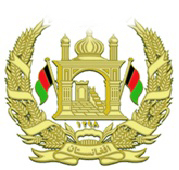 جمهوری اسلامی افغانستانوزارت دفاع ملیشرطنامه تدارک اجناس برایتهیه و تدارک (1) قلم تجهیزات مخابره موترولا (UHF) موترولا دستی DP-4801ضرورت  ریاست مخابره ستردرستیز  سال مالی 1399  (ازروش داوطلبی باز)نوع قرارداد: باالمقطعآدرس مکمل اداره: ریاست تدارکات واقع گاردسابقه خواجه بغراناحیه 15 کابل - افغانستان MOD-1399-G N0156-25203:شماره داوطلبیبودجه:   10000  دولت افغانستانتعداد بخش ها: شامل یک بخش    تاریخ صدور:  13/5  1399 محتویات	بخش اول:  طرزالعمل های داوطلبی قسمت 1   درستورالعمل برای داوطلبان قسمت 2   صفحه معلومات داوطلبی قسمت 3   معیارهای ارزیابی و اهلیت قسمت 4   فورمه های داوطلبی بخش 2: نیاز مندیهاقسمت 5  جدول نیاز مندیها بخش سوم: قرارداد قسمت 6  شرایط عمومی قرارداد قسمت 7  شرایط خاص قرارداد قسمت 8  فورمه های قرارداد  قسمت اول:  دستورالعمل برای داوطلبانقسمت دوم:  صفحه معلومات داوطلبیقسمت سوم :معیارات ارزیابی و اهلیتاین قسمت معیارات مندرج قسمت دستورالعمل برای داوطلبان را در توضیح معیارات که اداره در ارزیابی آفر ها و تشخیص داوطلب دارای اهلیت مد نظر می گیرد تکمیل می نماید. سایر معیارات که شامل این قسمت نباشد، مورد استفاده قرار نمی گیرد.فهرست عناوین ترجیح داخلی (بند 1 ماده 36 دستورالعمل برای داوطلبان)معیارات اضافی (جزء 4 بند 3 ماده  37 دستورالعمل برای داوطلبان)قرارداد های چندگانه (بند 5 ماده 37 دستورالعمل برای داوطلبان)شرایط ارزیابی بعدی (بند 2 ماده 39 دستورالعمل برای داوطلبان)ترجیح داخلی (بند 1 ماده 36 دستورالعمل برای داوطلبان) قابل تطبیق میباشد.  ترجیح تدارکات از منابع داخلی مطابق حکم چهارم طرزالعمل تدارکات ومتحد المال شماره  NPA/PPD/C20/196تطبیق می گردد.به تأسی از ماده هفتم قانون تدارکات، ادارات تدارکاتی مکلف اند، جهت تشویق و حمایت از سرمایه گذاری و تولیدات داخلی، موارد حد اعظمی مقدار ترجیح تولیدات داخلی را طور ذیل در پروسه های تدارکاتی خویش، عملی نمایند:1. تولیدات داخلی در مقایسۀ تولیدات خارجی؛(25) فیصد؛2.شرکت های داخلی وشرکت های خارجی مقیم افغانستان در مقایسه  شرکت های خارجی غیر مقیم (10) فیصد؛3.شرکت های خارجی که شرکای داخلی (Joint Venture) دارند و یا متعهد به داشتن قراردادی فرعی داخلی می باشند، در مقایسۀ سایر شرکت های خارجی(5) فیصد4.داو طلب داخلی زن در مقیاسه با داوطلب داخلی وداو طلب خارجی مقیم افغانستان (5)فیصد.5.منظور از "داو طلب "در اجرای فقره (1)این حکم، اشخاص حکمی مندرج جز 3 ماده سوم قانون تدراکات است وداو طلب داخلی زن مندرج جز 3 فقره فقره (1)این حکم عبارت از شخصی حکمی است که مالکیت و اسهام آن متعلق به زنان بوده و حد اقل (50) فیصد کارکنان آن متشکل از زنان باشد.شماره فقره های(2)وبعد ازآن به ترتیب به(3)و(7)تعدیل گردید))علاتاً به منظور حمایت ازتولیدات داخلی جهت رشد اقتصادی ، افزایش میزان اشتغال وسرمایه گذاری،اداره تدارکات ملی حسب ضرورت،ازتولیدات داخلی تعریف آتی ارایه میدارد:تولیدات داخلی:در پروسه تدارکاتی به آن دسته مواد قابل مصرف نهای(جنس/محصول)اطلاق میگردد که حد اقل(50)فیصد طراحی وپروسس ان در داخل کشور انجام شده باشد.با توجه به موارد فوق اداررت مکلف به رعایت مراتب آتی در پروسه های تدارکاتی میباشند:1.اداره جهت تشویق افزایش مییزان اشتراک تولید کننده کان داخلی درمراحل تدار کات،درشرطنامه های خویش معیار حجم معاملات سالانه را برای آنان درنظر نگرفته، بلکه میزان توانای تولید ماهانه/ربعوار/ یا ساللانه تولید کننده را باتوجه به میزان نیازمندی ماهانه/ربعوار یا سالانه خویش منحیث معیار  تجربه مشابه وی مد مد نظر قراردهند.البته داوطلب (تولید کننده) مکلف به ارایه اسناد ومدارک مبنی بر ظرفیت تولید وعرضه اجناس ومحصولات مورد نیازاداره در مطابقت به با میزان نیازمندی وکیفیت پروسس و تولید طی میعاد مشخص شده در شرطنامه اداره میباشد.هیت ارزیابی اسناد ومدارک فوق را مورد ارزیابی قرارداده ودرصورت لزوم وفق حکم پنجاهم طرزالعمل تدارکات،معلومات واسناد لازم را در زمینه مطالبه وتحت غور وبررسی قراردهد.2.داوطلبان مکلف اند جهت مستفید از امتیاز ترجیح داخلی،درآفرخویش نام ومرجع تولید اجناس را مشخص سازند،درصورتیکه داوطلب در افر خویش  ازنام مرجع تولید اجناس ومحصولات مورد نیاز مندرج شرطنامه متذکر نگردیده تطبیق ترجیح داخلی بالای آفر وی عملی نمیباشد.3.طبق فقره(7)حکم چهارم طرزالعمل تدارکات ورعایت جز 1 فقره(1 ) ماده چهل هشتم قانون تدارکات،داوطلب جهت برخورداری از ترجیح تدارکات از منابع داخلی مکلف اسناد مدارک وتصدیق نامه های لازم راارایه وهیت ارزیابی از صحت وسقم آن ازطریق مراجع ذیربط اطمینان حاصل نماید.درصورت عدم ارایه اسنادومدارک مطالبه شده با معلومات غیر واقعی]داوطلب  نه تنها از امتیازات ترجیح داخلی مستفید نگردیده،بلکه وفق ماده چهل و نهم قانون به پروسه محرومیت معرفی میگردد. 4.داوطلب از امتیاز ترجیح داخلی مستفید وطبقاً قراردادباوی عقدگردیده ،مکلف است اجناس مورد نیازرا ازمنابع داخلی طبق مشخصات ومندرجات قرارداد تهیه واکمال نماید،در غیر این صورت،اداره طبق احکام قانون وطرزالعمل قرارداد در حصه وضع جریمه تاخیر ،جبران نقض قرارداد،فسخ قرارداد،تطبیق جبران خساره ومعرفی به پروسه محرومیت اجراات به موقع دارد.معیارات اضافی : طرح تدارکات در بدل سرمایه گزاری ضمیمه شماره (2) صفحه پایانی شرطنامه. 3.  قرارداد های چندگانه (بند5 ماده 37 دستورالعمل برای داوطلبان)  قابل تطبیق نیستاداره بیشتر از یک قرارداد را به داوطلبیکه ترکیب آفرهای دارای نازلترین قیمت را ارائه نموده (یک قرارداد برای هر آفر) و با معیارهای ارزیابی بعدی مندرج فقره 4 را بر آورده نماید، اعطا می نماید.اداره مکلف است:صرف بخش ها و قراردادهائیکه فیصدی اقلام فی بخش و کمیت فی قلم طوریکه دربند 7 ماده 14 دستورالعمل برای داوطلبان مشخص شده است ارزیابی نماید.اداره مکلف است موارد ذیل را در نظر بگیرد:آفر ارزیابی شده دارای نازلترین قیمت برای هربخش؛ تخفیف ارائه شده در هر بخش و روش اجرای آن طوریکه در آفر داوطلب پیشنهاد شده است.4.  معیارات  ارزیابی بعدی (بند2 ماده 39 دستورالعمل برای داوطلبان)بعد از تشخیص آفر دارای نازلترین قیمت درمطابقت با بند 1 ماده 38  دستورالعمل برای داوطلبان، اداره می تواند ارزیابی بعدی آفر را طبق ماده 39 دستورالعمل برای داوطلبان، صرف با استفاده از شرایط مشخص شده راه اندازی کند. شرایطیکه شامل متن ذیل نشده باشد نباید در ارزیابی اهلیت داوطلب استفاده شوند:توانایی مالی:  داوطلبان صورت حساب بانکی، اعتبار نامه بانکی، اسناد قابل معامله بها دار و سایر اسناد و مدارک که نشان دهنده توانمندی مالی داوطلب بوده و بنام وی (شرکت)  حداقل مبالغ مندرج ذیل باشد ارایه نمایند. مبلغ 1530000افغانینوت:مبالغ فوق میتواند به یکی از اسعار خارجی که به آسانی قابل تبادله باشد نیز ارائه گردد.اسناد بانکی شامل ( صورت حساب یا اعتبار نامه های بانکی) خویش را از تاریخ نشر اعلان تدارکات الی ختم میعاد تسلیمی آفر انضمام آفر ارائه نمایند.داوطلبان تولید کننده می توانند به عوض اسناد توانایی مالی، اسناد بانکی حمایوی یا قرضه دهی، حجم تولید سالانه و قیمت تخمینی مواد خام موجود خویش را ارائه نمایند.2-تجربه و ظرفیت تخنیکی: داوطلب باید اسنادی را که نشان دهنده بر آورده شدن معیارات تجربه و ظرفیت تخنیکی مندرج ذیل  را داشته باشند ارائه نماید:  تطبیق 1 قرارداد مشابه در خلال 10 سال اخیر که قیمت آن حداقل مبلغ مندرج ذیل تدارکات مورد نظر را تکمیل نماید. ویا 2 قرارداد مشابه که تطبیق و تکمیل نموده باشد و مجموع آن حداقل مبلغ مندرج ذیل را تکمیل نماید ارایه نمایند:نوت:هیئت ارزیابی، مشابهت قرارداد ارائه شده داوطلب را به اساس ماهیت، پیچیدگی و مشخصات تخنیکی تشخیص می نماید.داوطلب تولید کننده  در مطابقت به مواد متحد المال شماره NPA/PPD/C20/1396 اسناد و مدارک مبنی بر ظرفیت تولیدی خویش را ارایه نماید. (متحد المال متذکره در ویب اداره تدارکات ملی www.npa.gov.af  موجود میباشد.)بمنظور محاسبه ارزش پولی قرارداد های مشابه ارایه شده داوطلب، هیئت ارزیابی میتواند با رعایت بند (5) صفحه سوم متحدالمال شماره NPA/PPD/C22/1397 ذیلاً اقدام نماید:در صورت که قرارداد به دالر امریکایی عقد گردیده باشد، هیئت ارزیابی قیمت مجموعی قرارداد منعقده را با توجه به نرخ تبادله دالرامریکایی در سند بودجه سال مالی فعلی (سال مالی ارزیابی) به واحد پولی افغانی تبدیل، منحیث ارزش پولی قرارداد مربوط مدنظر قرار می دهد.در صورتیکه قرارداد به واحد پولی افغانی عقد گردیده باشد، هیئت ارزیابی قیمت مجموعی قرارداد منعقده را با توجه به نرخ تبادله دالر امریکایی در سند بودجه سال عقد قرارداد، به دالر امریکایی تبدیل و سپس آن را با توجه به نرخ تبادله دالر امریکایی در سند بودجه سال مالی فعلی ( سال مالی ارزیابی) به واحد پولی افغانی تبدیل، منحیت ارزش پولی قرارداد مربوط مدنظر قرار می دهد.   ( کاپی قرارداد اجرا شده داوطلبان با ذکر منبع ، مبلغ قرارداد و تاریخ عقد قرارداد باید ضمیمه آفر گردد.)3-  حجم معاملات سالانه: داوطلبان گزارش مالی، بیلانس شیت که توسط مفتش مستقل ترتیب و یا تصدیق گردیده باشد یا سایر اسناد مالی معتبر که حصول مبالغ درج شده در اسناد ارائه شده را نشان دهد، حجم معاملات دوسال داوطلب در خلال 5 سال اخیر به شرح ذیل ارایه نمایند.نوت: برای مطابقت با حد اقل معیارات اهلیت داوطلبان، هر شریک باید حد اقل (25) فیصد و شریک اصلی حد اقل (40) فیصد معیار های اهلیت را تکمیل نماید. ارقام اهلیت هر شریک شرکت مشترک باهم جمع می گردد و مجموع ارقام  اهلیت شرکا حد اقل (100) فیصد معیار اهلیت را تکمیل نماید. عدم تکمیل شرط بالا منجر به رد آفر شرکت مشترک می گردد. تجربه و منابع قراردادی فرعی در تکمیل معیار ها توسط داوطلب در نظر گرفته نمی شود.بر اساس متحد المال شماره  NPA/PPD/No.16/1395 ریاست پالیسی تدارکات، داوطلب مکلف است:سند تصفیه حسابات مالیاتی آخرین دوره قبل از آفرگشایی سال 1397 (صادره وزارت محترم مالیه) را ضم آفر خویش ارایه نماید. هر گاه تصفیه حسابات مالیاتی  داوطلب در جریان باشد، وی می تواند سند مبین تحت دوران بودن تصفیه حسابات مالیاتی (صادره وزارت محترم مالیه) را ارایه نماید. قسمت چهارم: فورمه های داوطلبیفهرستشماره فورمه 	عنوان فورمه فورمه های داوطلبیفورمه اجناس/01	فورمه معلومات داوطلبفورمه اجناس/02	فورمه معلومات شریک شرکت مشترک (JV)فورمه اجناس/03 فورمه تسلیمی آفرفورمه اجناس/04جدول قیمت برای اجناس وارداتی که در بیرون از جمهوری اسلامی افغانستان ساخته شده اندفورمه اجناس/05	جدول قیمت برای اجناس قبلاً وارد شده ای که در بیرون ازجمهوری اسلامی افغانستان ساخته شده اند             فورمه اجناس/06  جدول قیمت برای اجناسیکه درجمهوری اسلامی افغانستان ساخته شده اندفورمه اجناس/07	جدول قیمت و تکمیل خدمات ضمنی فورمه اجناس/08	تضمین آفر: ضمانت بانکیفورمه اجناس/09	تضمین آفر: اظهارنامه تضمین آفرفورمه اجناس/10	اجازه نامه تولید کننده فورمه معلومات داوطلبفورمه اجناس/01فورمه معلومات هر شریک داوطلب مشترکفورمه اجناس/02این یادداشت صرف جهت کمک به اداره تدارکاتی در تکمیل نمودن فورمه در حین تهیه شرطنامه میباشد، اما نباید شامل شرطنامه صادر شده گردد.معلوماتیکه در صفحات ذیل توسط داوطلب درج میگردد جهت تثبیت واجد شرایط بودن و اهلیت داوطلبان مطابق مواد مرتبط به دستورالعمل برای داوطلبان، استفاده شود}فورمه تسلیمی آفرفورمه اجناس/03این یادداشت صرف برای معلومات، جهت کمک به اداره تدارکاتی در تکمیل فورمه در وقت تهیه شرطنامه میباشد، اما نباید در شرطنامه صادر شده شامل گردد.این معلومات باید توسط داوطلبان در صفحات ذیل به مقاصد تشخیص اهلیت و واجد شرایط بودن داوطلب طوریکه در مواد مربوطه دستورالعمل برای داوطلبان تهیه شده است در جدول مورد استفاده قرار گیرد.به:{نام مکمل اداره درج گردد}مایان که در زیر این فورمه امضا نموده ایم، اظهارمینمائیم اینکه:ما شرطنامه را دقیق مطالعه کردیم و هیچ ملاحظه یی در قسمت آن بشمول ضمیمه شماره:{شماره و تاریخ صدور ضمیمه را درصورت لزوم درج گردد} نداریم؛ما پیشنهاد می نمائیم که در مطابقت با شرطنامه و جدول تحویلی مندرج جدول نیازمندیهای اجناس و خدمات ضمنی را {یک    توضیح مختصر در مورد اجناس و خدمات ضمنی درج گردد} اکمال مینمائیم؛قیمت مجموعی آفر ما به استثنای هرگونه تخفیفات پیشنهاد شده در ذیل عبارت است از:{قیمت مجموعی آفر به حروف و ارقام، بیانگر مبالغ مختلف و  اسعارهای مربوطه درج گردد}؛تخفیفات پیشنهاد شده: درصورتیکه آفر ما قبول شود، تخفیفات ذیل قابل اجرا خواهد بود:قیمت مجموعی تخفیفات به حروف:........................قیمت مجموعی تخفیفات به ارقام:.....................{هر تخفیف پیشنهاد شده و  اقلام مشخص شده جدول نیازمندیها را که قابل اجرا  است، با جزئیات آن مشخص کنید}؛آفر ما برای میعاد مشخص در بند 1 ماده 20  دستورالعمل برای داوطلبان، سر از تاریخ  ضرب الاجل تسلیمی آفرها در مطابقت با بند 2 ماده 24  دستورالعمل برای داوطلبان اعتبار داشته و در هر زمان قبل از ختم تاریخ اعتبار آن بالای ما الزامی و قابل قبول بوده میتواند؛هرگاه آفرما قبول شود، ما تعهد میسپاریم که تضمین اجراء را در مطابقت با ماده 44 دستورالعمل برای داوطلبان و ماده 18 شرایط عمومی قرارداد، بخاطر اجرای بموقع قرارداد فراهم می نمائیم؛ما بشمول قراردادیان فرعی یا اکمال کننده گان برای هر بخش از قرارداد، دارای تابعیت کشورهای واجد شرایط {ملیت داوطلب را بشمول ملیت شرکای شامل داوطلبی، هرگاه داوطلب شرکت های مشترک باشد، و ملیت هریک قراردادیان فرعی و تهیه کننده گان درج گردد}می باشیم.ما، مطابق بند 2 ماده 4  دستورالعمل برای داوطلبان ، هیچ نوع تضاد منافع نداریم؛شرکت ما، بشمول شرکا و قراردیان فرعی و تهیه کننده گان، تحت قوانین جمهوری اسلامی افغانستان، در مطابقت با بند 3 ماده 4 دستورالعمل برای داوطلبان از طرف دولت جمهوری اسلامی افغانستان غیر واجد شرایط شناخته نشده ایم؛ ما میدانیم که اداره مکلف به قبولی آفر دارای نازلترین قیمت ارائه شده و یا هر آفر دریافت شده دیگر نیست.نام:{نام مکمل شخص با صلاحیت که فورمه تسلیمی آفر را  امضا مینماید، درج گردد}امضا:{امضا شخصی که نام و عنوان وظیفه وی تذکر داده شد}تاریخ:{روز، ماه و سال تسلیمی آفر درج گردد} جدول قیمت اجناس  که در بیرون از جمهوری اسلامی افغانستان ساخته شده و وارد میگرددآفرهای گروپ ج –  اسعار در مطابقت با ماده 15 دستورالعمل برای داوطلبانفورمه اجناس/04شماره داوطلبی:			MOD-1399-G N0156-25203  }شماره آفر بدیل:			{درصورتیکه این آفر بدیل باشد، شماره تشخیصیه آن درج گردد}تاریخ:			{روز، ماه و سال تسلیمی آفر درج گردد}صفحات {شماره هر صفحه و تعداد مجموعی صفحات درج گردد}{داوطلب این جدول قیمت را در مطابقت با رهنمود های مربوط خانه پری می نماید. لست اقلام در فقره 1جدول قیمت باید با لست اجناس و خدمات ضمنی مشخص در جدول نیازمندیهای اداره منطبق باشد.نام داوطلب : {نام داوطلب درج گردد} امضای داوطلب:  {امضای شخصی که آفر را امضا مینماید، درج گردد}تاریختضمین آفر: ضمانت بانکیفورمه اجناس/08شماره داوطلبی:	MOD-1399-G N0156-25203  شماره آفر بدیل:		{در صورتیکه این آفر بدیل باشد، شماره تشخیصیه آن درج گردد}تاریخ:		{روز، ماه و سال تسلیمی آفر درج گردد}صفحات {شماره صفحه تعداد مجموعی صفحات درج گردد}{این فورمه ضمانت بانکی برای تضمین آفر باید توسط یک بانک راجستر شده در مطابقت با رهنمودهای مندرج صادر گردد}ما: {نام بانک درج گردد}ذینفع: {نام و آدرس مکمل اداره درج گردد}تاریخ: {تاریخ درج گردد}شماره تضمین آفر: {شماره به ارقام درج گردد}اطلاع یافتیم که {نام مکمل داوطلب درج گردد}، منبعد به نام "داوطلب" آفر خود برای اجرای {نام قرارداد درج گردد} تحت اعلان تدارکات شماره {شماره اعلان تدارکات درج گردد}به شما ارائه نموده است. برعلاوه می دانیم که مطابق شرایط شما، آفر باید همراه با تضمین آفر ارائه گردد. براساس درخواست داوطلب، ما {نام بانک درج گردد} بدینوسیله به صورت قطعی تعهد میسپاریم که بدون تعلل، مبلغ مجموعی {مبلغ به حروف و ارقام درج گردد}را  بعد از دریافت اولین تقاضای تحریری شما در صورت که داوطلب مرتکب اعمال ذیل گردیده باشد، بپردازیم:تغییر یا انصراف از آفر بعد از انقضای مدت معینه تسلیمی آنانکار داوطلب از پذیرش تصحیح اشتباهات حسابی در جدول قیمت های ارائه شده در آفراجتناب از عقد قرارداد، مطابق مندرجات شرطنامه و مطالبه پیشنهاد از طرف داوطلب برندهفراهم نکردن تضمین اجرای قرارداد مطابق مندرجات شرطنامه از طرف داوطلب برندهدر صورت محرومیت داوطلب به دلیل تخطی در این داوطلبی مطابق حکم ماده چهل و نهم این قانوناین ضمانت در حالات ذیل فاقد اعتبارخواهد شد:درصورتیکه داوطلب برنده باشد به محض دریافت تضمین آفر امضای قرارداد طبق دستورالعمل برای داوطلبان؛ یادرصورتیکه داوطلب برنده نباشد، به محض (1) امضای قرارداد با داوطلب برنده؛ یا (2) 28 روز بعد از ختم میعاد اعتبار آفر به شمول میعاد تمدید مدت اعتبار آفر {تاریخ ختم آفر درج گردد}در نتیجه، هرگونه تقاضا برای پرداخت تحت این تضمین باید توسط ما قبل از میعاد فوق دریافت شده باشد.این تضمین تابع مقرره منتشره شماره 785 اطاق تجارت بین المللی میباشد.امضا: {امضای مسئول مربوط درج گردد}مهر: {مهر گردد}تضمین آفر: اظهار نامه تضمین آفرفورمه اجناس/09شماره داوطلبی:	MOD-1399-G N0156-25203  شماره آفر بدیل:		{درصورتیکه این آفربدیل باشد، شماره تشخیصیه آن درج گردد}تاریخ:		{روز، ماه و سال تسلیمی آفر درج گردد}{شماره صفحه  و تعداد مجموعی صفحات درج گردد}{داوطلب باید این فورمه را در مطابقت با رهنمودهای مربوط خانه پری نماید}به: {نام مکمل اداره درج گردد}ما اشخاصیکه در زیر امضا نمودیم، اظهار مینمائیم که:ما میدانیم که، طبق شرایط شما، آفر باید همراه با اظهارنامه تضمین آفر ارائه گردد. ما می پذیریم که درصورت نقض وجایب تحت شرایط آفر ما از عقد قرارداد با اداره برای مدت {تعداد سال درج گردد} سر از {تاریخ درج گردد} محروم گردیم. وجایب داوطلب تحت این آفر شامل موارد ذیل می باشد:ارائه معلومات نادرست در مورد اهلیت داوطلبتغییر یا انصراف از آفر بعد از انقضای مدت معینه تسلیمی آنانکار داوطلب از پذیرش تصحیح اشتباهات حسابی در جدول قیمت های ارائه شده در آفراجتناب از عقد قرارداد، مطابق مندرجات شرطنامه و مطالبه پیشنهاد از طرف داوطلب برندهفراهم نکردن تضمین اجرای قرارداد مطابق مندرجات شرطنامه از طرف داوطلب برنده.این اظهار نامه تضمین آفر در صورت برنده شدن ما و تسلیمی تضمین اجرای قرارداد و امضای قرار داد با داوطلب برنده فاقد اعتبار می گردد. امضا : {امضای شخصی که صلاحیت امضای این اظهار نامه را دارد}دارای صلاحیت امضای این اظهار نامه از طرف: {نام داوطلب درج گردد}تاریخ: {روز، ماه و سال درج گردد}مهر :  {مهر گردد}{یادداشت: درصورت شرکت مشترک، این اظهار نامه تضمین آفر باید به نام تمام شرکا آفر را ارائه گرد}اجازه نامه تولید کنندهفورمه اجناس/10شماره داوطلبی:		MOD-1399-G N0156-25203  شماره آفربدیل:		{درصورتیکه این آفر بدیل باشد، نمبر تشخیصیه آن درج گردد}تاریخ:		{ روز، ماه و سال تسلیمی آفر درج گردد}صفحات {شماره صفحه و تعداد مجموعی صفحات درج گردد}{این اجازه نامه باید در فورمه رسمی تولید کننده توسط مقام با صلاحیت ترتیب و امضا گردد}به: {نام مکمل اداره درج گردد}ما {نام و آدرس مکمل تولید کننده درج گردد}تولید کننده رسمی{نوع اجناس تولید شده درج گردد} با داشتن فابریکه در{آدرس مکمل کارخانه های تولید کننده درج گردد} به {نام مکمل داوطلب درج گردد} اجازه می دهیم آفر را به مقصد عرضه {نام و/یا شرح مفصل اجناس درج گردد} ارائه نموده و عقد قرارداد نماید. ما بدینوسلیه گرنتی و ورنتی مکمل مطابق مندرج ماده 28  شرایط عمومی قرارداد، را به اجناس ارائه شده در آفر فراهم می نماییم. امضا: {امضا نماینده با صلاحیت تولید کننده درج گردد}نام: {نام/ نام های مکمل نماینده با صلاحیت تولید کننده درج گردد}عنوان وظیفه: {عنوان وظیفه درج گردد}امضا از جانب: {نام مکمل داوطلب درج گردد}تاریخ: {تاریخ امضا درج گردد}قسمت پنجم -  جدول  نیازمندیها فهرست محتویات	عنوان لست اجناس و جدول تحویل دی لست خدمات ضمنی و جدول تکمیلمشخصات تخنیکی نقشه های تخنیکیآزمایشات و معاینات لست اجناس و جدول تحویلی برای تهبه وتدارک (1) قلم تجهیزات مخابر(UHF) موترولا دستیDP4801 ضرورت ریاست مخابره ستردرستیز سال1398.لست خدمات ضمنی/ بعد از فروش  و جدول  تکمیل آن قابل تطبیق نیست{اداره باید این جدول را تکمیل نماید. تاریخ تکمیلی  باید واقعی و در مطابقت به تاریخ  درخواست شده تحویلی اجناس و شرایط تجارت بین المللی (incoterms) باشد}مشخصات تخنیکی:  MOD-1399-G N0156-25203  سیت دستگاه موتورولای دستی     MOTOROLA DP-4801E DIGTAL مالیزیایی یا معادل آن بایک یک سال ورنتی وخدمات پروگرام  .                                                                                                                                                                                مشخصات:  باند   UHF-WI-FIدارای سیستم GPS و BLUETOOTFrequencies:    403-527 MHz  فریکانسChannel Spacing:   12.5/20/25KHz چینلFrequency stability:  ±0.5 ppmchannel capacity       1000    تعداد چینل Analogue Sensitivity (12dB SINAD)   : 0.16 uV  حساسیت آنالوگLow Power Output:  1W      High Power Output: 4W طاقت بالاوپاین دستگاه:    Digital Sensitivity (5 % BER):      0.14 uV حساسیت دیجیتالChannel Spacing      12.5, 20, 25 kHz  مصافه چینلIntermodulation (TIA603D):        70dB4FSK Digital Modulation :    12.5 kHz Data: 7K60F1D and 7K60FXD    مدلیشن دیجیتال             12.5 kHz Voice: 7K60F1E and 7K60FXE                   مودلیشن  Combination of  12.5 kHz Voice  and Data : 7 K 60 F1W    کبلیشنDigital Protocol : ETSI TS 102 361 – 1, -2, -3   پروتوکلConducted/Radiated Emissions (TIA603D) :-36 dBm < 1GHz, -30 dBm > 1GHz انتشاراتAdjacent Channel Power : 60 dB (12.5 kHz)    70 dB (20² / 25 kHz)  چینلهای نزدیکRated Audio : 0.5 W  میزان صدامشخصات ومحتویات یک کمپلیت دستگاه DescriptionAudio Distortion at rated  Audio:  3 % امتیاز صوتی Conducted Spurious Emissions (TIA 603D): -57dBm  (HxWxL) -130 x 55 x41.1 mmDigital /Analogue Battery :28.0 hrs /:21.5 hrs  باتری دیجیتال / آنالوگWeight with Radio 350 g  وزن دستگاهlmpress Charger Single Unit  adaptor: Input:100-240V, 50-60 Hz, 900mA شارژر آداپتور Output: 16V.  خروجیAdjacent Channel Sensitivity       60 dB (12.5 kHz)   حساسیت چاینال مجاور(TIA 603D) -1T :                     70 dB (20² /25 kHz Ch)Adjacent Channel Sensitivity              45 dB (12.5 kHz حساسیت چینل  (TIA 603D) -2T & (TIA603C)-2T:    70 dB (20² /25 kHz)Spurious Rejection (TIA603D) :     70 dB   رد عصبانیتDigital Vocoder Type :                   AMBE+2™    نوع Vocoder دیجیتالAudio  Response : TIA603D    پاسخ صوتیHum and Noise : -40 dB (12,5 kHz)  -45 dB (20² / 25 kHz)محتویات: IMPRES Li-ion (3000) mAh) Lv lp Battery DP-4801E     : بطری دستگاه وزن بطری باخوددستگاه: (350g) Weight with radio        ابعادبطری دستگاه:dimensions with radio (H W D)130.55.41mm.  باطری دیجتال /ارجینال/انالوگ : Digital/analoge battery orginal:28.0hrs/21.5hrsImpress Charger Single Unit part No-WPLN4255B /220/240 V  DP-4801E :چارجرمعه ادپتردستگاه  UHF SLIM WHIP ANTENNA (403-527MHz) part No-QA02431AA  For DP-4801e: آنتنAES 256 PR/VACY Subscriber License Kit  Software Part no- HKVN  4241A for  DP-4801e: کیتآزمایشات و معایناتآزمایشات و معاینات ذیل اجرا می گردند: لست معاینات و آزمایشات درج گرددتفتیش بصری اجناس  - حین تسلیمی جنس از نوعیت و کیفیت جنس صورت میگیرد.تفتیش برای تکمیلی مقدار اجناس - حین تسلیمی مواد از تکمیل مقدار جنس به ملاحظه سند فرمایش صورت میگیرد. تفتیش برای مشخصات تخنیکی اجناس – حین تسلیمی از نوعیت و کیفیت جنس تصدیق صورت میگیرد.سایر تفتیش و بررسی که اداراه ذیربط اخذ کننده ومصرف کننده را در رابط به تخنیکی بودن اجناس اطمینان دهد همه تفتیشی ها و بررسی ها حین تسلیمی جنس توسط هئیات موظف در موقع تحول دهی جنس صورت میگیرد. قسمت ششم: شرایط عمومی قراردادقسمت هفتم -  شرایط خاص قراردادقسمت هشتم – فورمه های قرارداد فورمه های قراردادفورمه اجناس/11			نامه قبولی آفر  فورمه اجناس/12			موافقتنامه قراردادفورمه اجناس/13			فورم تضمین اجراءفورمه اجناس/14			فورم تضمین پیش پرداختشرطنـــامـــه  ریاست مخابره ستردرستیزوزارت دفاع ملی ریاست مخا بـره سـتردرسـتیز وزارت دفاع ملی به تعداد( 1) قلم تجهیزات  مخابره موترولا  تکتیکی(UHF) موترولادستی DP-4801Eسیمداروبیسم مدیریت اکما لات معاونیت خدمات تخنیکی وحمایوی ریاست مخابره ستردرستیز  وزارت دفاع ملی که شامل جدول تثبیت احتیاج  میباشد.جنس متـذکره بعدازمنظوری عقد قـرارداد طبق مشخصات جدول تثبت احتیاج - درظـرف (یک ماه) به داخل  ( یک قسط) به دیپوی های قوماندانی عمومی لوژستیک واقع خوجه بغرا ازمتعهداخذ میگردد. شرکت قراردادکننده دروقت تحویلی جنس  ( لیست سریال نمبر های جنس را طورمسلسل به همراه جنس موجودداشته باشد وکمپنی  از اصلیت جنس مطابق سریال نمبرتصدیق نماید .شرکت قراردادکننده اجازه نامه کمپنی تولید کننده راموجودداشته باشد  .اقلام قرارداد شده طبق مشخصات یا بالاترازآن قابل قبول بوده، مشخصات پائین قابل قبول نیست.شرکت های اشتراک کننده مسئولیت دارند که خصوصیات ومحرمیت ارگان های امنیتی(وزارت دفاع ملی)راجدادرنظرگرفته آنرامراعات نماینددرصورت خلاف ورزی مطابق قانون باایشان برخوردجدی صورت میگیرد.شرکت های اشتراک کننده سابقه کاری .توانای مالی وقراردادمشابه راداشته باشد.شرکت های قراردادکننده مکلف است تا سندی راارایه بداردکه اصل بودن جنس راتصدیق نماید.اقلام قرارداد شده توسط وسایط وبارجامعه قراردادی انتقال وبارجامعه مسترد نمیشود.اقلام قراردادشده بعداز برسی دقیق  وآزمایش توسط کمیته تفتیش دریافت جنس ( هیت معاینه ) نماینده شعبه عایده. هیت تخنیکی افسر اداره کننده قرارداد ها  تشرح وتسلیم گرفته میشود.اگردراثنای استفاده جنس بی کیفت ظاهرگردد متعهد مکلف به تعویض آن میباشد.-  نوع  تدارکات (باالمقطع)   .روش تدارکاتی (دواطلبی باز)اقلام قرارداد خلاف مشخصات واوصاف اخذ نگردیده مسترد میشود .طبق مواد   قانون تدارکات متعهد  دارای اهلیت وشخصیت حقوقی باشد.- درحجم قراداد میتوان با موافقت شعبه عایده ومتعهد 25%فیصد افزود ویاکاهش بعداز منظوری امر اعطا در صورت موجودیت بودجه   قابل اجرا است پول متعهد برویت فورم (8) دیپوی اکمالات بعدازترتیب نمودن فورم (م7) ازطریق مدیریت مالی ریاست مخابره به سلسله ریاست محترم مالی وبودیجه وزارت دفاع ملی  و وزارت محترم مالیه بعد از ختم تمام مکلفیت قراردادی  اجرا میگردد.درصورت که متعهد درحصه اکمال  جنس عطالت نماید مطابق ماده (38و39) قانون جدید تدارکات وحکم (108) طرزالعمل تدارکات درمقابل هرروز عطالت مبلغ(  0.1%) افغانی ازقیمت مجموعی قرارداد واگراین جریمه تاخیر الی (%10) حجم مجموعی نهایی قرارداد قابل تطبیق بوده بعد ازآن حکم ماده (41) فسخ قرارداد عملی میگردد._ تضمین اجراء  . به ضمانت بانکی نظربه حکم (78) طرزالعمل قانون تدارکات صورت گیرد.تا مینات مطابق احکام فصل پنجم قانون تدارکات ازداوطلب ذیلا" اخذمیگرددمطابق قانون تدارکات میباشد.تامین. – اجرات مطابق قانون تدارکات .تضمین آفرمطابق قانون تدارکات درحالات ذیل قابل استرداد نمیباشد.تغیرویا انصراف ازآفربعداز انتضای مدت معینه تسلیمی آفر.انکار داوطلب ازپزیرش اشتباهات حسابی در ورق آفر.اجتناب ازعقد قرارداد تدارکات ازطرف داوطلب برنده مطابق شرطنامه .فراهم نکردن تامینات اجرات توسط داوطلب برنده مطابق شرطنامه.ارایه معلومات کاذب از طرف داوطلب برنده در رابطه به اهمیت آن.فسخ قرارداد هرگاه متعهد مغایر محتویات ومندرجات شرطنامه به قسمت ویا تمام تعهدات خود وفا نکند قراردادتدارکات باایفای تمام تعهدات وشرایط مندرجه آن خاتمه میابد.حالاتی که قرارداد قبل ازایفای تعهدات خاتمه میابد شامل مواد ذیل میباشد:فسخ قراردادتوسط حکومت. هرگاه درجریان قرارداددولت لازم داند تاقراردادمذکورنسبت برخی  ازعوامل که درشرایط قرارداد تذکرداده شده فسخ گردد درآنصورت بدون قصورطرفین قراردادفسخ وتصفیه حسابات طور مکمل صورت میپذیرد.فسخ قراردادبه علت عدم امکان ایفای تعهدات وشرایط مندرج قرارداد بلاثروقوع حوادث غیر مترقبه صورت گرفته میتواند.- اسباب مجبره ویا حوادث غیرمترقبه:- عبارت ازحالات است که پیش بینی آن طوردقیق ناممکن بوده وعبارت انداز- زلزله-طوفان- طغیان- امراض ساری-اتشفشان ها  آفات سماوی وزمینی حوادث زمینی حوادث بحری وحوادث بری وفضایی اعلان رسمی حرب قطع روابط تجارتی سکتورهای خصوصی ودولتی بامنابع خارجی درنتیجه بندش راها مواصلاتی تجارتی بین الدول غرض تدارک وتهیه مواد اعتصابات عملی ویا بعد ازعقدقرارداداوامروموضوعات که ازطریق حکومت به نشرمیرسد وباعث بندش وسکتگی کارمتعهد میگردد.بدین منظوربادرنظرداشت ملحوظات فوق ذیلا اجرات صورت میگیرد:الف نسبت جبرشرایط پیش آمده اجرای عملی پروسه الی اعاده شرایط نورمال به تعویق انداخته شده ومدت بندش به مدت مقاوله نامه افزود میگردد.ب- توقع برده میشود که شرطنامه هامشخصات مندرجه اسناد را داوطلبان دقیقا" مطالعه نموده فیات های مقاوله نامه فسخ وتصفیه حسابات حقوق طرفین صورت میپذیرد.ج-ویا بدیل مناسب دیگری میتواند بادرنظرداشت حفظ حقوق جانبین عملی گردد.- روش دواطلبی تدارکات (    دواطلبی باز ) صورت میگیرد.-  کمپنی های خارجی که درافغانستان نمایندگی مقیم ندارد وتقـــــــاضای شانرابر مبنای اشتراک درپروسه تدارکــــــاتی ابرازمینماید ضرورت پنداشته میشود که دارای پاسپورت وویزه اقامه بوده وراجستر کمپنی شان دروزارت امــــــورخارجه اسلامی افغانستان ثبت شده باشد ونمبرحساب لیتراف کریدت راغرض انتقال پول دریکی ازبانک های مــــربوطه افغانستان داشــــته باشد وانعده کمپنی های خارجـــــی که نماینده مقیم درافغانستان دارد تابع قوانین نافذکشوربوده ومطابق شرایط درج محتویات قرارداد باید عمل نماید.نامه قبولی آفرفورم اجناس/11شماره: {شماره صدور این نامه را درج نمایید}	تاریخ: {تاریخ صدور این نامه را درج نمایید}از: {نام اداره تدارکاتی را درج نمایید}آدرس: {آدرس اداره تدارکاتی را درج نمایید}به: {نام داوطلب برنده و شماره جوازفعالیت وی را ذکر نمایید}آدرس: {آدرس داوطلب برنده را درج نمایید}این نامه قبولی آفر به تأسی از ماده بیست و سوم قانون تدارکات و حکم هشتاد و پنجم طرزالعمل تدارکات صادر و بموجب آن اطلاع داده میشود که آفر ارائه شده مؤرخ {تاریخ را به ترتیب روز، ماه و سال بنویسید} شما برای تدارک {نام پروژه یا قرارداد را بنویسید}، به قیمت قطعی مجموعی مبلغ {مبلغ را به ارقام و حروف بنویسید}، طوریکه درمطابقت با دستورالعمل برای داوطلبان مندرج شرطنامه مربوطه، تدقیق و تصحیح شده است توسط این اداره قبول گردیده است.لذا از شما تقاضا میگردد الی مدت ده (10) روز تقویمی از تاریخ صدور این نامه، در مطابقت به مواد فوق الذکر قانون و طرزالعمل تدارکات و مواد بیست و هشتم قانون و حکم هفتاد و هشتم طرزالعمل، تضمین اجرای قرارداد را طوریکه در شرطنامه مربوطه درج و در ذیل تذکر گردیده، به اداره تسلیم نمایید، در غیر آن در مطابقت به ماده بیست و نهم قانون تدارکات، تضمین آفر شما قابل استرداد نخواهد بود. معلومات مزید در جدول ذیل درج می باشد:همچنین غرض مطالعه و مزید معلومات شما، مسوده موافقتنامه قرارداد ضمیمه این نامه به شما ارسال گردیدموافقتنامه  قراردادفورمه اجناس/12{داوطلب برنده این فورمه را در مطابقت با رهنمودهای مربوط خانه پری می نماید}این موافقتنامه قرارداد به تاریخ {روز، ماه و سال درج گردد}  میان{نام مکمل اداره و اداره تدارکاتی درج گردد} جمهوری اسلامی افغانستان که منبعد بنام اداره یاد می شود و{نام اکمال کننده درج گردد} که شرکت ثبت شده تحت قوانین {نام کشور اکمال کننده درج گردد} که دفتر مرکزی آن {آدرس اکمال کننده درج گردد}منبعد بنام "اکمال کننده" یاد میشود، عقد گردیده است. طوریکه اداره مطابق اعلان تدارکات اجناس و خدمات ضمنی {جزئیات  اجناس و خدمات ضمنی درج گردد} آفر داوطلب برنده را برای تدارک اجناس فوق به مبلغ {قیمت قرارداد را به ارقام و حروف، با اسعار مشخصه در قرارداد درج گردد} که منبعد بنام "قیمت قرارداد" یاد میشود، قبول نموده است. این موافقتنامه موارد ذیل را تصدیق مینماید:در این موافقتنامه، کلمات و اصطلاحات همان معنی را افاده می نمایند که در شرایط قرارداد برای آنها در نظر گرفته شده است.اسناد ذیل تشکیل دهنده قرارداد میان اداره و اکمال کننده بوده و برای هر یک از آنها منحیث بخشی از قرارداد استنباط میگردد:موافقتنامۀ قراردادشرایط خاص قرارداد شرایط عمومی قراردادنیازمندیهای تخنیکی (به شمول جدول نیازمندیها و مشخصات تخنیکی)آفراکمال کننده و جدول های اصلی قیمت اطلاعیه اعطاء توسط اداره {هرگونه اسناد دیگر علاوه گردد} این قرارداد بالای سایر اسناد قرارداد ارجحیت داشته در صورت موجودیت تناقض یا عدم سازگاری میان اسناد قرارداد، ارجحیت اسناد به ترتیب فهرست فوق خواهد بود.   در مقابل پرداخت قابل اجرا توسط اداره، اکمال کننده تعهد میسپارد که اجناس را اکمال و خدمات ضمنی را تهیه و هر نوع نواقص را در مطابقت همه جانبه به شرایط قرارداد اصلاح نماید. اداره تعهد می نماید که قیمت قرارداد و یا سایر مبالغ قابل اجرا تحت احکام این قرارداد را در مقابل اکمال اجناس، تهیه خدمات ضمنی و رفع نواقص در زمان و به شیوه مندرج قرارداد بپردازد. بدینوسیله جانبین تصدیق مینمایند که این موافقتنامه در مطابقت با قوانین جمهوری اسلامی افغانستان بوده و سر از تاریخ فوق الی تاریخ {روز، ماه و سال درج گردد} قابل اعتبار می باشد. به نماینده گی از اداره:اسم: {اسم درج گردد}امضاء: {امضای مقام ذیصلاح }عنوان وظیفه امضا کننده {عنوان وظیفه درج گردد}در حضور داشت {شهرت شاهد درج گردد}ازطرف و به نماینده گی از اکمال کننده:اسم: {اسم درج گردد}عنوان وظیفه امضا کننده: {عنوان وظیفه امضا کننده درج گردد}امضاء: {امضای مقام ذیصلاح}در حضورداشت {شهرت شاهد درج گردد}تضمین اجراءفورمه اجناس/13{به اساس درخواست داوطلب برنده، بانک این فورمه را مطابق رهنمود ارائه شده خانه پری می نماید}تاریخ: {روز، ماه و سال  تسلیمی آفر درج گردد}شماره و عنوان داوطلبی : {شماره و تشریح مختصر داوطلبی درج گردد}اسم بانک: {اسم بانک درج گردد}مستفید شونده: {نام مکمل اداره درج گردد}شمارۀ تضمین اجراء: {شماره تضمین اجرا درج گردد} اطلاع حاصل نمودیم که {نام مکمل اکمال کننده درج گردد}، که منبعد بنام "اکمال کننده" یاد می شود، قرارداد شماره {شماره قرارداد درج گردد} مؤرخ {روز، ماه و سال درج گردد} را که منبعد بنام قرارداد یاد می شود با اداره محترم شما بمنظور اکمال { توضیح مختصر اجناس و خدمات ضمنی درج گردد} عقد می نماید. علاوه برآن، ما میدانیم که طبق شرایط این قرارداد، تضمین اجراء نیز لازم می باشد. به درخواست اکمال کننده، تعهد می نمائیم که بدون چون و چرا مبلغ {مبلغ به حروف و ارقام درج گردد} را بمجرد دریافت تقاضای کتبی شما که نشان دهنده تخطی قراردادی از شرایط مندرج قرارداد باشد، بدون ارائه دلایل و زمینه های ارسال تقاضا ازجانب شما، بپردازیم. این تضمین الی تاریخ {روز، ماه و سال درج گردد} اعتبار دارد و هر نوع تقاضا برای پرداخت مطابق این تضمین باید قبل از تاریخ متذکره به دفتر بانک تسلیم داده شود. این تضمین تابع مقرره منتشره شماره 785 اطاق تجارت بین المللی، به استثنای فقرۀ 2 ماده 20 (الف) آن میباشد.{امضا، نام و وظیفه نماینده  با صلاحیت بانک و اکمال کننده درج گردد}{مهر بانک}{مهر اکمال کننده}   تضمین پیش پرداختفورمه اجناس/14{به اساس درخواست داوطلب برنده، بانک این فورمه را مطابق رهنمود ارائه شده خانه پری می نماید}تاریخ: {روز، ماه و سال  تسلیمی آفر درج گردد}شماره و عنوان داوطلبی : {شماره و تشریح مختصر داوطلبی درج گردد}اسم بانک: {اسم بانک درج گردد}{ورق رسمی بانک استفاده گردد}مستفید شونده: {نام مکمل اداره درج گردد}شماره تضمین پیش پرداخت: {شماره تضمین پیش پرداخت درج گردد}ما {نام قانونی و آدرس بانک درج گردد} اطلاع حاصل نمودیم که {نام و آدرس مکمل اکمال کننده درج گردد}، که منبعد بنام "اکمال کننده" یاد می شود، قرارداد شماره {شماره قرارداد درج گردد} مؤرخ {روز، ماه وسال درج گردد} را که منبعد بنام قرارداد یاد می شود با اداره محترم شما بمنظور اکمال {توضیح مختصر اجناس و خدمات ضمنی درج گردد}عقد نماید. علاوه برآن، ما میدانیم که طبق شرایط این قرارداد، پیش پرداخت در مقابل تضمین پیش پرداخت صورت میگیرد.  به درخواست اکمال کننده، تعهد می نماییم که بدون چون و چرا مبلغ {مبلغ به حروف و ارقام درج گردد} را بمجرد دریافت تقاضای کتبی شما که نشان دهنده تخطی قراردادی ناشی از استفاده پیش پرداخت برای اهداف غیر تسلیمی اجناس صورت گرفته باشد، به شما بپردازیم. این تضمین از تاریخ اخذ پیش پرداخت توسط اکمال کننده {روز، ماه و سال درج گردد} الی تاریخ {روز، ماه و سال درج گردد} اعتبار و قابل اجرا می باشد.  این تضمین تابع مقرره منتشره شماره 785 اطاق تجارت بین المللی میباشد.{امضا نماینده با صلاحیت اخذ گردد}{مهر بانک}الف.  عمومیاتالف.  عمومیاتماده 1- ساحه داوطلبیاداره این شرطنامه را به منظور تدارک اجناس و خدمات ضمنی مندرج قسمت 5 جدول نیازمندیها صادر مینماید. نام، نمبرتشخیصیه این داوطلبی و تعداد بخش ها به شمول نام و نمبر تشخیصیه هربخش در صفحه معلومات داوطلبی درج می باشد. ماده 1- ساحه داوطلبیدر این شرطنامه: اصطلاح "کتبی" به معنی انجام ارتباطات طور تحریری مانند فکس، ایمیل و تلکس همراه با اسناد دریافتی توسط طرف مقابل می باشد؛در صورت لزوم مفرد به عوض جمع و جمع به عوض مفرد بکار برده می شود؛"روز" به معنی روز تقویمی می باشد. ماده 2- وجوهاداره، وجوه کافی برای تمویل تدارکات به شمول تمویل مراحل پیشبرد آن را تعهد و قسمتی از وجوه مالی تعهد شده را برای تادیات موجه تحت قرارداد که این شرطنامه به منظور آن صادر گردیده است به کار می گیرد. وجوه عبارت از هر نوع منابع پولی اختصاص داده شده برای ادارات از بودجه ملی، عواید ادارات و شرکت های و تصدی های دولتی، کمک ها و قرضه های که در اختیار دولت قرار گرفته اند می باشد. ماده 3- فساد و تقلباداره، داوطلب، قراردادی و قراردادی فرعی مکلف است اصول عالی اخلاقی را در مراحل داوطلبی و اجرای قرارداد را رعایت نمایند. روی این ملحوظ اصطلاحات آتی مفاهم ذیل را افاده می نمایند: فساد: عبارت از درخواست، دریافت، دادن  یا پیشنهاد به صورت مستقیم یا غیرمستقیم هرچیز با ارزشیکه به صورت غیرمناسب کارکردهای جانب دیگر (کارمندان تدارکات) را تحت تاثیر قرار دهد. تقلب: ارتکاب هرگونه فروگذاری به شمول کتمان حقایق که عمداً و یا سهواً به منظور اغفال کارمندان تدارکات و مدیریت قرارداد جهت حصول منفعت مالی و غیر مالی و یا اجتناب از اجرای مکلفیت ها صورت گیرد. تبانی: عبارت از سازش میان دو یا بیشتر داوطلبان و یا میان داوطلبان و کارمندان اداره که به منظور بدست آوردن مقاصد نامناسب به شمول تحت تاثیرقراردادن نادرست اعمال سائرین طرح گردیده باشد.اجبار: عبارت از تهدید و یا ضرر رسانیدن به کارمندان تدارکات و مدیریت قرارداد و یا سایر داوطلبان به منظور تحت تاثیر قراردادن اعمال آنان به صورت مستقیم یا غیر مستقیم می باشد.ایجاد اخلال و موانع: عبارت از تخریب، تزویر، تغییر یا کتمان اسناد و اظهارات نادرست در پروسه تدارکات و یا امور نظارتی مربوط می باشد.اداره پیشنهاد اعطای قرارداد به داوطلب برنده ای را که مستقیماً یا ازطریق نماینده مرتکب فساد، تقلب، تبانی، اجبار یا ایجاد اخلال و موانع در مراحل داوطلبی گردیده است لغو می نماید. اداره در صورت ارتکاب فساد، تقلب، تبانی، اجبار و اخلال در مراحل تدارکات توسط کارمند اداره، موضوع را در اسرع وقت به مراجع ذیربط ارجاع می نماید.  اداره داوطلب یا قراردادی را در صورت ارتکاب اعمال مندرج فقره (1) ماده چهل و نهم قانون تدارکات از اشتراک در مراحل تدارکات محروم می نماید. داوطلب، قراردادی و قراردادی فرعی مکلف است، زمینه تفتیش و بررسی حسابات، یادداشت ها و سایراسناد مربوط به تسلیمی آفر و اجرای قرارداد را توسط  مفتشین موظف از جانب اداره فراهم نماید. ماده 4- داوطلب واجد شرایطداوطلب و شرکای وی میتوانند تابعیت هرکشوری را با رعایت محدودیت های مندرج صفحه معلومات داوطلبی داشته باشند. در صورت که داوطلب، قراردادی و قراردادی فرعی، ساکن، تبعه و یا ثبت در یک کشور بوده و یا مطابق قوانین همان کشور فعالیت نماید، تبعه همان کشور محسوب می گردد. هرگاه داوطلب با شرکت یا شخص وابسته به آن که توسط اداره جهت انجام خدمات مشورتی برای تهیه طرح، مشخصات، وسایر اسناد مربوط به تدارکات مورد نظر گماشته شده درحال حاضر یا درگذشته ارتباط داشته و یا  بیشتر از یک آفر را درعین مراحل تدارکاتی ارائه نموده باشد (مگراینکه آفرهای بدیل طبق ماده 13 این دستورالعمل مجاز باشد) تضاد منافع واقع می گردد. در صورت وقوع تضاد منافع، داوطلب فاقد اهلیت پنداشته می شود. ماده 4- داوطلب واجد شرایطاداره نمی تواند قرارداد را با داوطلب محروم شده و یا تحت پروسه محرومیت عقد نماید. لست داوطلبان محروم شده  و تحت پروسه محرومیت از ویب سایت اداره تدارکات ملی قابل دریافت می باشد. تشبثات دولتی درصورتی واجد شرایط می باشند که تضاد منافع نداشته باشند.داوطلب مکلف است شواهد و مدارک تثبیت اهلیت خویش را به شکل که قابل قبول اداره باشد ارایه نماید.، در غیر آن طبق هدایت فقره (3) حکم چهل و پنجم طرزالعمل تدارکات اجراات صورت می گیرد. ماده 5- اجناس و خدمات   ضمنی واجد شرایط منبع تولید اجناس و خدمات ضمنی تحت این قرارداد می تواند از هر کشور مطابق مشخصات ذکر شده در صفحه معلومات داوطلبی باشد. ماده 5- اجناس و خدمات   ضمنی واجد شرایط اصطلاح اجناس در این ماده شامل اشیا،  مواد خام، ماشین آلات، تجهیزات، تولیدات، تاسیسات صنعتی و خدمات ضمنی مربوطه به شمول  خدمات بیمه، نصب، آموزش و حفظ و مراقبت ابتدائی می گردد.  ماده 5- اجناس و خدمات   ضمنی واجد شرایط اصطلاح منبع بارت از کشور است که اجناس در آن استخراج، کشت، تولید و پروسس شده و یا در نتیجه ساخت، پروسس و یا طی  سایر مراحل صنعتی ماهیت اولیه آن تغییر نموده باشد. ب.  محتویات شرطنامهب.  محتویات شرطنامهماده 6- بخش های شرطنامهاین شرطنامه حاوی بخش های 1، 2 و 3 بوده و در برگیرنده قسمت های ذیل می باشد. تمام ضمایم صادره طبق ماده 8 این دستورالعمل نیز جزء این شرطنامه می باشند. بخش1: طرزالعمل های داوطلبیقسمت 1:  دستورالعمل برای داوطلبانقسمت 2:  صفحه معلومات داوطلبیقسمت 3:  معیارهای ارزیابی و اهلیتقسمت 4:  فورمه های داوطلبیبخش 2: نیازمندیها قسمت 5: جدول نیازمندیها بخش 3: قراردادقسمت 6: شرایط عمومی قراردادقسمت 7: شرایط خاص قراردادقسمت 8: فورمه های قراردادماده 6- بخش های شرطنامهاعلان تدارکات بخش از شرطنامه نمی باشد. ماده 6- بخش های شرطنامهدر صورتیکه شرطنامه و ضمایم آن مستقیماً از اداره و یا نماینده وی طوری که در صفحه معلومات داوطلبی ذکر شده، اخذ نگردیده باشد، مسئولیت هر نوع کمی و کاستی در شرطنامه و ضمایم آن بدوش اداره نمی باشد.  ماده 6- بخش های شرطنامهداوطلب باید تمام دستورالعمل ها، فورمه ها، شرایط و مشخصات مندرج شرطنامه را بررسی نماید. عدم ارائه معلومات یا اسناد درخواست شده مندرج شرطنامه منتج به رد آفر شده میتواند. ماده 7- توضیح شرطنامهداوطلب می تواند در مورد این شرطنامه معلومات بیشتر را از اداره بصورت کتبی با تماس به آدرس مندرج صفحه معلومات داوطلبی مطالبه نماید، مشروط بر اینکه مطالبه متذکره حد اقل (7) روز در داوطلبی باز و (4) روز در داوطلبی مقید قبل از ختم میعاد تسلیمی آفرها به اداره مواصلت نموده باشد. اداره درخلال مدت (3) روز توضیح کتبی را به داوطلب ارسال می نماید. نقل این توضیح به تمام داوطلبانیکه شرطنامه را دریافت نموده اند بدون تذکر منبع درخواست دهنده ارسال میگردد. هرگاه اداره بالاثر توضیح مطالبه شده، تعدیل شرطنامه را لازم بداند، با رعایت حکم سی ام طرزالعمل تدارکات و بند 2 ماده 24 این دستورالعمل اجراآت می نماید. ماده 7- توضیح شرطنامهبه منظور توضیح و جواب به سوالات پیرامون مندرجات شرطنامه، اداره میتواند، از داوطلب برای اشتراک در جلسه قبل ازداوطلبی در محل، تاریخ و وقت مندرج در صفحه معلومات داوطلبی دعوت نماید. ماده 7- توضیح شرطنامهاز داوطلب تقاضا می شود تا در صورتیکه سوال داشته باشد، آنرا بصورت تحریری حد اقل (3) روز قبل از تاریخ برگزاری جلسه قبل از داوطلبی به اداره تسلیم نماید.  ماده 7- توضیح شرطنامهگزارش جلسه قبل از داوطلبی، به شمول سوالات وجوابات ارایه شده در جلسه و جوابات تهیه شده بعد از جلسه درمدت حد اکثر (5) روز به تمام داوطلبانیکه شرطنامه را اخذ نموده اند، ارسال میگردد. ماده 7- توضیح شرطنامهعدم حضور داوطلب در جلسه قبل از داوطلبی، اهلیت وی را متاثر نمی سازد. ماده 8- تعدیل شرطنامه هااداره میتواند، حد اقل الی (3) روز قبل از تسلیمی آفر ها با صدور ضمیمه شرطنامه را تعدیل نماید.ماده 8- تعدیل شرطنامه هاضمایم  صادره جزء شرطنامه محسوب گردیده و بصورت کتبی به داوطلبانیکه شرطنامه را دریافت نموده اند ارسال میگردد. ماده 8- تعدیل شرطنامه هااداره می تواند به منظور دراختیار قراردادن وقت کافی برای داوطلبان جهت تهیه آفر، طی یک ضمیمه میعاد تسلیمی آفر ها را در مطابقت با  بند 2 ماده 24 این دستورالعمل تمدید نماید.ج.  تهیه آفرهاج.  تهیه آفرهاماده 9- مصارف داوطلبیتمام مصارف تهیه و تسلیمی آفرها برعهده خود داوطلب بوده و اداره بدون در نظر داشت نتیجه مراحل تدارکاتی  هیچگونه مسئولیتی درقبال همچون مصارف ندارد.ماده 10 - زبان آفرآفر، اسناد و مراسلات مربوط به آن به زبان که در صفحه معلومات داوطلبی مشخص گردیده ترتیب میگردد. اسناد حمایوی و سایر اسناد که بخش از آفر می باشد و به زبان های دیگر ارایه میگردد، اداره می تواند در صورت لزوم ترجمه تصدیق شده اسناد ارائه شده را مطالبه نماید. جهت توضیح آفر، به ترجمه ارایه شده  استناد می گردد.   ماده 11- اسناد شامل آفراسناد ذیل شامل آفر می باشد:فورمه تسلیمی آفر، فور معلومات اهلیت داوطلبان و جدول های قیمت درمطابقت با مواد 12، 14 و 15 این دستورالعمل؛تضمین آفر و یا اظهارنامه تضمین آفر درصورت لزوم درمطابقت با ماده 21 این دستور العمل ؛صلاحیت نامه معتبر کتبی درمطابقت با ماده 22 این دستورالعمل؛اسناد واجد شرایط بودن داوطلب درمطابقت با ماده 16 این دستورالعمل؛ اسناد و مدارک تثبیت منشا واجد شرایط اجناس و خدمات ضمنی آن درمطابقت با ماده 17 این دستورالعمل؛اسناد و مدارک تثبیت مطابقت اجناس و خدمات  ضمنی آن با شرطنامه طبق مواد 18 و 30  این دستورالعمل؛ اسناد و مدارک تثبیت اهلیت داوطلب جهت اجرای قرارداد طبق ماده 19 این دستورالعمل درصورتی قبولی آفر ؛ سایر اسناد مطالبه شده در صفحه معلومات داوطلبی.ماده 12 - فورمه تسلیمی آفر و جدول  های  قیمتفورمه تسلیمی آفر شامل در  قسمت 4 ( فورمه های داوطلبی)  بدون کدام تغییر خانه پری گردیده و  توسط شخص با صلاحیت داوطلب امضا و مهر گردد، در غیر آن آفر وی رد میگردد.  ماده 12 - فورمه تسلیمی آفر و جدول  های  قیمتداوطلب باید جدول های قیمت برای اجناس و خدمات ضمنی آن را به صورت مناسب طبق اصل آن با استفاده از فورمه های موجود در قسمت 4 (فورمه های داوطلبی) ترتیب و بعد از مهر و امضا شخص با صلاحیت (رئیس، معاون یا نماینده با صلاحیت) تسلیم نماید.ماده 13- آفرهای بدیلآفرهای بدیل صرف در صورتی قابل قبول خواهد بود که در صفحه معلومات داوطلبی از قبولی آن تذکر رفته باشد. ماده 14- قیم آفر و تخفیفات قیمت ها و تخفیفات ارایه شده توسط داوطلب درفورمه تسلیمی آفر و درجدول های قیمت باید درمطابقت با شرایط ذیل باشد. ماده 14- قیم آفر و تخفیفات قیمت ها برای تمام بخش ها  و اقلام در جدول های قیمت  به صورت جداگانه ارایه گردد. ماده 14- قیم آفر و تخفیفات قیمت که در فورمه تسلیمی آفر ارایه میگردد بعد از اجرای تخفیفات پیشکش شده،  قیمت مجموعی آفر می باشد.  ماده 14- قیم آفر و تخفیفات داوطلب مکلف است هرگونه تخفیف بدون قید و شرط  و روش اجرای آنرا در فورم تسلیمی آفر (فورم شماره 3) خویش و جدول قیمت پیشنهاد نماید. در غیر آن پیشنهاد تخفیف قابل قبول نخواهد بود. ماده 14- قیم آفر و تخفیفات اصطلاحات شرایط تجارت بین المللی و سایر اصطلاحات مشابه تابع احکام مندرج در ویرایش جدید شرایط بین المللی تجارت (Incoterms) منتشره اطاق بین المللی تجارت پاریس، طوریکه در صفحه معلومات داوطلبی تذکر رفته است، می باشد. ماده 14- قیم آفر و تخفیفات قیمت های ارایه شده توسط داوطلب در جریان اجرای قرارداد، قابل تغییر نمی باشد. مگر اینکه در صفحه معلومات داوطلبی طوری دیگر تذکر رفته باشد. آفر با قیمت قابل تغییر غیر جوابگو دانسته شده و مطابق ماده 30 این دستورالعمل رد میگردد. درصورتیکه مطابق صفحه معلومات داوطلبی تعدیل قیم در جریان اجرای قرارداد مجاز باشد، آفر ارایه شده با قیمت ثابت رد نگردیده بلکه تعدیل قیم صفر در نظر گرفته می شود. ماده 14- قیم آفر و تخفیفات اداره می تواند تدارکات را به بخش ها  در روشنی احکام ماده پانزدهم قانون تدارکات تقسیم نماید. قیمت ها برای تمام بخش ها و صد فیصد اقلام هر بخش ارایه میگردد. در صورت عدم ارائه قیمت برای تمام اقلام شامل هر بخش جز 2 فقره (1)  حکم و چهل و هشتم طرزالعمل تدارکات قابل تطبیق میباشد. داوطلب  می تواند در صورتیکه آفر های تمام بخش ها در عین زمان باز گشائی شوند،  تخفیف مشروط برای عقد قرارداد بیشتر از یک بخش را پیشنهاد نمایند.  ماده 15- اسعار آفرداوطلب باید قیمت آفر را به واحد پولی افغانی ارایه نماید، مگر اینکه در صفحه معلومات داوطلبی طوری دیگر تذکر رفته باشد. ماده 16- اسناد تثبیت اهلیت داوطلببه منظور تثبیت واجد شرایط بودن درمطابقت با ماده 4  این دستورالعمل، داوطلب باید فورمه تسلیمی آفر مندرج  قسمت 4 ( فورمه های داوطلبی) را خانه پری نماید. درصورت عدم ارایه و یا ارایه آن به صورت ناقص واجد شرایط پنداشته نمیشود. ماده 17- اسناد ثبوت واجد شرایط بودن اجناس و خدمات ضمنیبه منظور تثبیت واجد شرایط بودن اجناس و خدمات ضمنی آن، داوطلب باید اظهار نامه کشور منشآ تولید که شامل جدول های قیمت شامل قسمت 4 (فورمه های داوطلبی) می باشد، را درمطابقت با ماده 5 این  دستورالعمل خانه پری نماید.ماده 18 – اسناد تثبیت تطابق اجناس و خدمات ضمنی آنبه منظور تثبیت مطابقت اجناس وخدمات ضمنی آن با مشخصات مندرج شرطنامه و معیارهای مربوط آن، داوطلب باید ضم آفر خویش مدارک مستند را مبنی بر تطابق اجناس با مشخصات تخنیکی و معیارات مندرج قسمت 5 (جدول نیازمندی ها) ارایه نمایند.ماده 18 – اسناد تثبیت تطابق اجناس و خدمات ضمنی آنمدارک تثبیت مطابقت اجناس و خدمات ضمنی آن با شرطنامه میتواند نوشته جات، نقشه جات و اعداد و ارقام بوده و شامل توضیح مفصل و قلم وار مشخصات تخنیکی هر قلم و مشخصات تخمینی آن و نشان دهنده جوابگو بودن اجناس و خدمات ضمنی آن در مطابقت با مشخصات و معیارات شرطنامه باشد. در صورت لزوم داوطلب می تواند توضیح انحرافات و استثنآت از معیارات جدول نیازمندیها را نیز شامل نماید. ماده 18 – اسناد تثبیت تطابق اجناس و خدمات ضمنی آنداوطلب باید لست مکمل شامل منابع و قیم فعلی پرزه جات اضافی، ابزارخاص و سایر ملزومات برای کارآیی مناسب و مداوم اجناس درجریان مدت مشخص در صفحه معلومات داوطلبی را تهیه نماید.ماده 18 – اسناد تثبیت تطابق اجناس و خدمات ضمنی آنمعیار های تعیین شده برای شیوه تولید/ساخت، پروسس مواد و علایم تجارتی و کتلاک ها توسط اداره که در جدول نیازمندیها درج گردیده، صرف بمنظور شرح نیازمندی بوده و ارایه سایر اجناس مطابق معیارات مندرج را محدود نمی سازد. داوطلب می تواند اجناس مطابق با سایر معیارهای کیفی، علایم تجارتی و شماره های کتلاگ را در صورتی که جوابگوی نیازمندی اداره بوده و معادل یا بالاتر از مشخصات مندرج جدول نیازمندیها باشد را ارایه نماید.  ماده 19- اسناد ثبوت اهلیت داوطلبمدارک  تثبیت  اهلیت داوطلب جهت اجرای قرارداد درصورت قبولی آفر  برای اداره با در نظر داشت حالات ذیل قابل قبول می باشد.در صورت که عدم ساخت و تولید اجناس توسط داوطلب در فورمه معلومات داوطلبی تذکر رفته باشد، داوطلب اجازه نامه تولید کننده را در فورم شامل قسمت 4 (فورمه های داوطلبی ) که نشان دهنده اجازه تولید کننده به داوطلب جهت عرضه اجناس مربوط در جمهوری اسلامی افغانستان باشد را  ارایه نماید؛در صورت تذکر در صفحه معلومات داوطلبی، داوطلب که در جمهوری اسلامی افغانستان فعالیت تجارتی نداشته و عقد  قرارداد با وی صورت میگیرد، باید  نماینده  توانمند و مجهز را به منظور حفظ و مراقبت، ترمیم و  انجام مکلفیت های عرضه پرزه جات طوری که در شرایط قرارداد تذکر رفته، به اداره معرفی نماید؛  داوطلب باید هریک از شرایط اهلیت مندرج  قسمت 3 (معیارهای ارزیابی و اهلیت) را بر آورده نماید. 19.2 در صورت که داوطلب شرکت مشترک (JV) دو یا بیشتر شرکت باشد، داوطلب مشترک مکلف به رعایت موارد زیر می باشد: آفر شامل معلومات اهلیت برای هر یک از شرکای مشترک باشد؛آفر بمنظور الزامیت قانونی آن توسط تمام شرکا مهر و امضا شده باشد؛تمامی شرکا بصورت مشترک مسؤل تطبیق قرارداد مطابق شرایط آن می باشند؛یکی از شرکا منحیث شریک اصلی معرفی گردیده و مسؤل قبول مسؤلیت ها و پذیرش رهنمود ها به نمایندگی از سایر شرکا می باشد؛اجرای قرارداد بشمول پرداخت با شریک اصلی صورت میگیرد؛نقل موافقتنامه شرکت مشترک که توسط شرکا امضا گردیده است.19.3 برای مطابقت با حد اقل معیارات اهلیت داوطلبان، هر شریک باید حد اقل (25) فیصد و شریک اصلی حد اقل (40) فیصد معیار های اهلیت را تکمیل نماید. ارقام اهلیت هر شریک شرکت مشترک باهم جمع می گردد و مجموع ارقام  اهلیت شرکا حد اقل (100) فیصد معیار اهلیت را تکمیل نماید. عدم تکمیل شرط بالا منجر به رد آفر شرکت مشترک می گردد. تجربه و منابع قراردادی فرعی در تکمیل معیار ها توسط داوطلب در نظر گرفته نمی شود.ماده 20- میعاد اعتبار آفرهااداره میعاد اعتبار آفر ها را در صفحه معلومات داوطلبی درج می نماید. این مدت در داوطلبی های ملی نمی تواند کمتر از (90) روز بعد از ختم میعاد تسلیمی آفر ها باشد. آفر های با مدت اعتبار کمتر از میعاد مندرج این شرطنامه، غیر جوابگو پنداشته شده، رد میگردد. در داوطلبی بین المللی میعاد اعتبار آفر کمتر از 120 روز بوده نمی تواند. اداره می تواند تمدید میعاد اعتبار آفر را قبل از ختم آن از داوطلب طور کتبی مطالبه نماید. در صورت تمدید میعاد اعتبار آفر، میعاد اعتبار تضمین آفر نیز برای مدت مشابه تمدید میگردد. داوطلب نمی تواند در آفر تمدید شده خویش تغییرات وارد نماید. در صورت رد درخواست تمدید میعاد اعتبار آفر از جانب داوطلب، تضمین آفر وی مسترد می گردد. ماده 21- تضمین آفرداوطلب مکلف است، تضمین آفر یا اظهار نامه تضمین آفر را منحیث جزء آفر خود تهیه نماید. آفر بدون تضمین آفر یا اظهار نامه تضمین آفر غیر جوابگو پنداشته شده، رد میگردد.   ماده 21- تضمین آفرمقدار تضمین آفردر صفحه معلومات داوطلبی مشخص گردیده و می تواند به  واحد پول افغانی و یا سایر اسعار قابل تبدیل ارایه گردد. تضمین آفر می تواند:به شکل ضمانت بانکی و پول نقد ارایه گردد. داوطلب می تواند تضمین آفر را از یک نهاد معتبر مالی هر کشور واجد شرایط تهیه نماید. هر گاه نهاد صادر کننده تضمین آفر خارج از جمهوری اسلامی افغانستان موقعیت داشته باشد، باید نهاد مالی مشابه در داخل جمهوری اسلامی افغانستان اجرای تضمین آفر را  ضمانت نماید.  تضمین آفر باید کاملا در مطابقت با یکی از فورم های تضمین آفر مندرج قسمت 4 (فورمه های داوطلبی) و یا فورمه های دیگری که قبل از تسلیمی آفر توسط اداره منظور گردیده باشد، ترتیب گردد. در صورت تطبیق هدایت بند 5 ماده 21 این دستورالعمل،  با درخواست کتبی اداره به اسرع وقت  قابل پرداخت باشد. نسخه اصلی آن تسلیم  داده شود. کاپی ها قابل قبول نخواهد بود.میعاد اعتبار تضمین آفر درمطابقت با بند 2 ماده 20 این دستورالعمل، حد اقل (28) روز بیشتر از میعاد اعتبار آفر و یا میعاد تمدید شده آن باشد.ماده 21- تضمین آفردر صورت که تضمین آفر یا اظهارنامه تضمین آفر در مطابقت با بند (1) ماده 21 این دستورالعمل مطالبه گردیده باشد، تمام آفر های که توام با تضمین آفر یا اظهار نامه تضمین آفر مطابق بند فوق الذکر نباشد، غیر جوابگو پنداشته شده رد می گردند. ماده 21- تضمین آفرتضمین آفر داوطلبان غیر موفق  بعد از عقد قرارداد با داوطلب برنده  طبق ماده 44  این دستورالعمل به آنان  مسترد میگردد.ماده 21- تضمین آفردر حالات ذیل  اظهارنامه تضمین آفر اجرا و یا تضمین آفر مسترد نمی گردد:در صورت تغییر یا  انصراف از آفر بعد از انقضای مدت معینه تسلیمی آن؛در صورت انکار داوطلب از پذیرش تصحیح اشتباهات حسابی در جدول قیمت های ارایه شده در آفر؛اجتناب داوطلب برنده از عقد قرارداد مطابق مندرجات شرطنامه؛فراهم نکردن تضمین اجراء قرارداد مطابق مندرجات شرطنامه توسط داوطلب برنده؛در صورت محرومیت داوطلب به دلیل تخطی در این داوطلبی. ماده 21- تضمین آفردر صورت که داوطلب شرکت مشترک ((JV باشد، تضمین آفر یا اظهار نامه تضمین آفر باید بنام داوطلب مشترک باشد. درصورت که داوطلب مشترک قانونآ ایجاد نگردیده باشد، تضمین آفر بنام تمامی شرکای شامل موافقت نامه ایجاد داوطلب مشترک شامل قسمت 4 (فورمه های داوطلبی)  ترتیب گردد.  ماده 21- تضمین آفرهر گاه  طبق صفحه معلومات داوطلبی تضمین آفرلازم نباشد، و داوطلب از آفر خویش در جریان میعاد اعتبار آفر انصراف نماید. حالت مندرج بند  2 ماده 20 این دستورالعمل از این امر مستثنی است؛ درصورتیکه داوطلب برنده، طبق ماده 43 این دستورالعمل حاضر به امضای قرارداد نشود؛ یا تضمین اجراء را درمطابقت با ماده 44 این دستورالعمل تهیه نموده نتواند.        حکومت میتواند داوطلب متذکره را برای مدت مندرج صفحه معلومات داوطلبی، غیر واجد شرایط برای عقد قرارداد با همان اداره اعلام نماید. مشروط بر اینکه در صفحه معلومات داوطلبی  از آن تذکر رفته باشد.  ماده 22- امضاء آفر داوطلب مکلف است، یک نقل اصلی تمام اسناد شامل آفر را مطابق ماده 11 این دستورالعمل ترتیب و با علامه کلمۀ "اصل" علامه گذاری نماید. بر علاوه کاپی های آفر با کلمۀ "کاپی" علامه گذاری شده و به تعداد مندرج صفحه معلومات داوطلبی تسلیم گردد. درصورت موجودیت تفاوت میان اصل وکاپی، اصل آن قابل اعتبار خواهد بود. ماده 22- امضاء آفر اصل و کاپی های آفر باید تایپ گردد و یا با رنگ پاک ناشدنی نوشته شده و توسط نماینده قانونی داوطلب امضاء گردد.  ماده 22- امضاء آفر هرگونه وسط نویسی، تراش، یا دوباره نویسی صرف درصورتی قابل اعتبار میباشد که  توسط شخصیکه آفر را امضا نموده نماینده با صلاحیت داوطلب امضا شده باشد. د.  تسلیمی و گشایش آفرهاد.  تسلیمی و گشایش آفرهاماده 23- تسلیمی، مهر و علامت گذاری آفر داوطلب می تواند آفر خویش را شخصاً یا توسط پست ارسال نماید. ارسال الکترونیکی آفر ها در صورت تذکر آن در صفحه معلومات داوطلبی، امکان پذیر می باشد. داوطلبانیکه آفرهای خود را شخصا یا پست تسلیم مینمایند، با ید اصل و هر کاپی آن را به شمول آفرهای بدیل، درصورتیکه طبق ماده 13 این دستورالعمل اجازه داده شده باشد، در پاکت های جداگانه سربسته گذاشته و بالای آنها کلمۀ "اصل" و "کاپی" بنویسند. پاکت ها حاوی اصل و کاپی های آفر در داخل یک پاکت گذاشته شوند. متباقی اجراآت در روشنی  بند های 2 و 3  این ماده صورت میگیرد. آفر های الکترونیکی طبق طرز ارسال مندرج صفحه معلومات داوطلبی ارسال میگردند. ماده 23- تسلیمی، مهر و علامت گذاری آفر پاکت های آفر باید به طور ذیل ترتیب گردیده باشد:نام و آدرس داوطلب در آن درج باشد؛  عنوانی اداره تدارکاتی در مطابقت با بند 1 ماده 24 باشد؛  حاوی نام، نمبر تشخیصیه و سایر معلومات داوطلبی مندرج بند 1 ماده 1 و هر نوع توضیحات اضافی مندرج  صفحه معلومات داوطلبی باشد.  حاوی هشدار مبنی بر عدم بازگشایی آن قبل از تاریخ آفر گشایی در مطابقت با بند 1 ماده 27 باشد.  ماده 23- تسلیمی، مهر و علامت گذاری آفر درصورت عدم مهر و علامت گذاری لازم آفر، اداره مسئول تعویض/ مفقود شدن محتویات و بازگشایی قبل از وقت آن نخواهد بود.  ماده 24– میعاد  تسلیمی آفرهاآفر ها باید قبل از ختم میعاد مندرج صفحه معلومات داوطلبی تسلیم گردند.ماده 24– میعاد  تسلیمی آفرهااداره  می تواند در صورت لزوم، با تعدیل شرطنامه طبق ماده 8،  میعاد تسلیمی آفر ها را تمدید نماید. در این صورت  تمامی حقوق و مکلفیت های  اداره و داوطلب در طول میعاد تسلیمی تمدید شده ادامه می یابد.  ماده 25– آفر های نا وقت رسیدهآفر های ناوقت رسیده بدون باز شدن مسترد میگردند. ماده 26- انصراف، تعویض و تعدیل آفرها داوطلب می تواند، قبل از ختم میعاد تسلیمی آفر ها، با ارسال اطلاعیه کتبی که توسط نماینده با صلاحیت داوطلب امضاء شده باشد و کاپی صلاحیت نامه مربوط موجود باشد، آفر خویش را تعویض، تعدیل و یا از آن انصراف نماید. اطلاعیه کتبی توام با آفر های تعویض، انصراف یا تعدیل شده بوده و این اطلاعیه باید:در مطابقت با مواد 22 و 23 این دستورالعمل ارسال گردیده، بر علاوه پاکت های مربوط نیز با کلمات "انصراف"، "تعویض" یا "تعدیل" نشانی شده باشد. قبل از ختم میعاد تسلیمی آفر ها توسط اداره دریافت شده باشد.  ماده 26- انصراف، تعویض و تعدیل آفرها در صورت انصراف از آفر توسط داوطلب، آفر وی بدون باز شدن دو باره مسترد میگردد.  ماده 26- انصراف، تعویض و تعدیل آفرها هرگونه انصراف، تعویض و تعدیل آفر ها در فاصله زمانی میان ضرب الاجل تسلیمی آفر ها و ختم میعاد اعتبار آفر  طوری که در فورمه تسلیمی آفر تذکر رفته بشمول میعاد تمدید شده اعتبار آفر صورت گرفته نمی تواند. ماده 27 – آفر گشاییاداره آفر های دریافت شده را در محضر عام در محل، تاریخ و زمان که در صفحه معلومات داوطلبی تذکر رفته، باز می نماید. در صورت ارسال آفر ها بصورت الکترونیکی، روش خاص آفر گشایی مربوط در صفحه معلومات داوطلبی درج گردد.ماده 27 – آفر گشاییدر مجلس آفر گشایی، رییس هیئت آفر گشایی ابتدا آفر هایی را که با کلمه "انصراف" نشانی شده و قبل از ختم میعاد تسلیمی آفر ها اطلاعیه انصراف خویش را تسلیم نموده اند،  را  اعلام و بدون باز شدن مسترد می نماید. هر گاه پاکت آفر نشانی شده با کلمۀ "انصراف" توام با صلاحیت نامه ارائه شده نباشد، باز میگردد. انصراف از آفر ها صرف در صورت موجودیت اطلاعیه انصراف که توام با صلاحیت نامه معتبر باشد، مجاز است. صلاحیت نامه در جلسه آفر گشایی قرائت میگردد. متعاقباً، تمام آفر های که با کلمۀ "تعویض" نشانی شده باز خواهد شد.  هر گاه آفر پاکت آفر نشانی شده با کلمۀ "تعویض" توام با صلاحیت نامه نباشد، باز میگردد. تعویض آفر ها صرف در صورتی موجودیت اطلاعیه تعویض آفر که توام با صلاحیت نامه معتبر باشد، مجاز است. صلاحیت نامه مربوط در جلسه آفر گشایی قرائت میگردد. بعداً آفر های که با کلمۀ "تعدیل" نشانی شده، باز و محتویات آن به تفصیل خوانده می شود. تعدیل آفر ها صرف در صورتی موجودیت اطلاعیه تعدیل آفر که توام با صلاحیت نامه معتبر باشد، مجاز است. صلاحیت نامه در جلسه آفر گشایی قرائت میگردد. آفر های باز شده شامل مرحله ارزیابی آفر ها میگردند. ماده 27 – آفر گشاییهیئت آفر گشایی آفر ها را باز نموده، نام داوطلب،  قیم آفر بشمول هرگونه تخفیف و آفر های بدیل، موجودیت تضمین آفر یا اظهار نامه تضمین آفر و سایر جزئیات را که اداره مناسب بداند قرائت می نماید. آفر های بدیل و تخفیفات صرف در صورت که در جلسه داوطلبی قرائت گردیده باشند در ارزیابی مد نظر گرفته خواهند شد. آفر مسترد نمی گردد، مگر اینکه مطابق بند 1 ماده 25 نا وقت رسیده باشد. ماده 27 – آفر گشاییهیئت آفر گشایی، فورم های معیاری آفر گشایی صادره اداره تدارکات ملی را در جلسه مذکور خانه پری، امضاء و بمنظور مصئونیت و عدم تغییر در مندرجات آنها با دقت چسپ شفاف (اسکاشتیپ) می نماید. هـ. ارزیابی و مقایسه آفرهاهـ. ارزیابی و مقایسه آفرهاماده 28- محرمیتمعلومات مربوط به ارزیابی ابتدایی، ارزیابی مالی و مقایسه، ارزیابی تخنیکی و ارزیابی  بعدی اهلیت داوطلبان و پیشنهاد اعطاء قرارداد الی زمان نشر اطلاعیه تصمیم اعطاء قرار داد محرم بوده، نباید افشاء گردد. ماده 28- محرمیتهر نوع تلاش توسط داوطلب بمنظور اعمال نفوذ در مراحل ارزیابی ابتدایی، ارزیابی مالی و مقایسه، ارزیابی تخنیکی و ارزیابی بعدی اهلیت داوطلبان و تصمیم اعطای قرار داد منجر به رد آفر وی میگردد.ماده 28- محرمیتعلی الرغم بند 2 ماده 28، از زمان آفر گشایی الی عقد قرارداد، درصورتیکه داوطلب تقاضای تماس با اداره را درهر مورد مربوط به مراحل  داوطلبی داشته باشد، باید به صورت کتبی آن را انجام دهد. ماده 29 - ارزیابی ابتدایی 29.1  اداره ارزیابی ابتدایی را جهت تشخیص مکمل بودن آفر ها با در نظر داشت موارد ذیل راه اندازی می نماید:آفر به شکل درست آن مطابق شرطنامه مربوط تسلیم داده شده است؛تضمین آفر به شکل و مبلغ درست تحویل گردیده و برای مدت مندرج صفحه معلومات داوطلبی قابل اعتبار است؛آفر بدون انحرافات عمده یا مغایرت با شرایط شرطنامه تحویل گردیده است؛آفر به صورت درست مهر و امضاء گردیده است؛آفر برای حد اقل مدت لازم اعتبار دارد؛آفر با سایر شرایط کلیدی شرطنامه منطبق می باشد.ماده 29 - ارزیابی ابتدایی 29.2 در صورت عدم رعایت بند 1 ماده 29  فوق آفر رد میگردد.ماده 30– توضیح آفر هااداره می تواند در مورد آفر از داوطلب طور کتبی توضیح مطالبه نماید. توضیح داوطلب نیز بشکل کتبی مطابق مندرج در خواست، صورت گرفته و نمیتواند در محتوا، ماهیت، و قیمت آفر تغییر وارد نماید، مگر اینکه تصحیح اشتباهات محاسبوی را قبول نماید. هر نوع توضیح ارایه شده بدون در خواست اداره، قابل قبول نمی باشد. ماده 31- جوابگویی آفرها31.1 اداره آفر جوابگو را بر اساس محتویات آفر تشخیص میدهد. ماده 31- جوابگویی آفرها31.2 آفر جوابگو آفریست که بدون انحراف، استثناء و از قلم افتادگی عمده مطابق با معیارات، شرایط و مشخصات  شرطنامه باشد. انحراف، استثناء و از قلم افتادگی زمانی عمده پنداشته می شود که:تاثیر قابل ملاحظۀ بالای حدود، کیفیت  یا کارایی اجناس و خدمات تحت قرارداد داشته باشد؛ناسازگاری با اسناد داو طلبی داشته که حقوق اداره یا مکلفیت های داو طلب تحت این قرار داد را بر خلاف شرطنامه  محدود نماید؛در صورت تصحیح، باعث کاهش موقعیت رقابتی سایر داوطلبان گردد. ماده 31- جوابگویی آفرها31.3 آفر که در مطابقت به مندرجات شرطنامه جوابگو نباشد رد گردیده و بعداً با اصلاح انحرافات، استثنات یا قلم افتاگی جوابگو نمیگردد. ماده 32 – عدم انطباق، اشتباهات، و از قلم افتادگی32.1  در صورت جوابگو بودن آفر،  اداره عدم انطباق یا از قلم افتادگی در آفر را که عمده نباشد، مد نظر نمی گیرد.  ماده 32 – عدم انطباق، اشتباهات، و از قلم افتادگی32.2 در صورت که آفر جوابگو باشد،  اداره می تواند  از داوطلب در میعاد زمانی مناسب معلومات ضروری یا سندی را به منظور تصحیح عدم انطباق یا از قلم افتادگی غیر عمده مطالبه نماید. تصحیح  از قلم افتادگی ها به هیچ صورت مرتبط به قیمت آفر بوده نمی تواند. در صورت عدم ارایه معلومات توسط داوطلب، آفر  رد شده می تواند. ماده 32 – عدم انطباق، اشتباهات، و از قلم افتادگی32.3 تصحیح اشتباهات حسابی آفر جوابگو توسط اداره به شکل ذیل صورت میگیرد: در صورت عدم توافق قیمت فی واحد با قیمت مجموعی، قیمت فی واحد مد نظر گرفته شده، قیمت مجموعی تصحیح میگردد. مگراینکه ازنظر اداره به صورت واضیح کدام علامه اعشاری درقیمت فی واحد بیجا تحریر گردیده باشد، که در اینصورت قیمت مجموعی مد نظر گرفته شده و قیمت فی واحد اصلاح می گردد؛درصورت موجودیت اشتباه در مجموع یا حاصل جمع یا تفریق ارقام، ارقام قابل اعتبار بوده و حاصل جمع یا حاصل تفریق باید اصلاح گردد؛هرگاه تفاوتی میان مبلغ به حروف و ارقام وجود داشته باشد، مبلغ به حروف مدار اعتبار خواهد بود، مگر اینکه مبلغ ذکر شده به حروف مربوط به اشتباه حسابی باشد، که درینصورت مبلغ به ارقام با درنظر داشت مندرجات اجزای (1) و (2) فوق مدار اعتبار خواهد بود.ماده 32 – عدم انطباق، اشتباهات، و از قلم افتادگی32.4 هرگاه داوطلب تصحیح اشتباهات محاسبوی آفر خویش را  قبول نکند، آفر وی رد و تضمین آفر وی غیر قابل استرداد دانسته شده یا اظهارنامه تضمین آفر مطابق جزء (2)  بند 1 ماده21 اجرا می گردد. ماده 34– ارزیابی تخنیکی34.1 اداره آفر ها را به منظور اطمینان از قبولی بدون انحراف و استثنای آن با تمام معیارات و شرایط مشخص در شرایط عمومی و خاص قرارداد توسط داوطلب بررسی می نماید. ماده 34– ارزیابی تخنیکی34.2 اداره  مطابق ماده 18 این دستورالعمل، جهت اطمینان از مطابقت بدون تغییر یا  انحرافات با تمام شرایط مندرج قسمت 5 ( جدول نیازمندیها) شرطنامه، جنبه های تخنیکی آفر را بررسی می نماید. ماده 35 - تبدیل به اسعارواحد35.1 به منظور ارزیابی مالی و مقایسه آفرها، اداره  باید تمام قیمت های ذکرشده به اسعار مختلف درآفر را به واحد پولی مشخص در صفحه معلومات داوطلبی به نرخ فروش اسعار در روز مندرج صفحه معلومات داوطلبی، تبدیل می نماید. ماده 36- ترجیح داخلی36.1 ترجیح داخلی در روشنی حکم چهارم طرزالعمل تدارکات تطبیق می گردد.ماده 37 ارزیابی مالی 37.1 آفر ها صرف به اساس، عوامل، روش ها، مشخصات، شرایط و معیار های مندرج این ماده ارزیابی میگردند.ماده 37 ارزیابی مالی 37.2 اداره موارد ذیل را در جریان ارزیابی آفر ها مد نظر می گیرد:انجام ارزیابی برای اقلام یا بخش ها، طوریکه درصفحه معلومات داوطلبی تذکر رفته و قیمت آفر که درمطابقت با ماده 14 ارایه گردیده؛ تعدیل قیمت بالاثر اصلاح اشتباهات حسابی در مطابقت با بند 3 ماده 31؛تعدیل قیمت در نتیجه محاسبه تخفیفات درمطابقت با بند 4 مادۀ 14؛تعدیل قیمت ناشی از تطبیق معیار های ارزیابی، مندرج صفحه معلومات داوطلبیتعدیل در اثر تطبیق ترجیح داخلی مندرج حکم چهارم طرزالعمل تدارکات.ماده 37 ارزیابی مالی 37.3 اداره موارد ذیل را در ارزیابی آفر، مد نظر نمی گیرد:هر نوع مالیه بر فروش و سایر مالیات قابل پرداخت توسط داوطلب بر اجناسیکه در جمهوری اسلامی افغانستان تولید شده باشد در صورت اعطاء قرارداد؛هر نوع مسؤل گمرکی و سایر مالیات بر واردات قابل پرداخت بر اجناسیکه در خارج از جمهوری اسلامی افغانستان تولید شده باشد توسط داوطلب در صورت اعطاء قرارداد؛  هرنوع مصرف اضافی  برای تعدیل قیمت درجریان اجرای قرارداد، در صورت تذکر در آفر.ماده 37 ارزیابی مالی 37.4 در ارزیابی آفر ها بر علاوه قیمت آفر مندرج ماده 14،  فکتور های مربوط به مشخصات، کارایی، شرایط و معیار های تدارک اجناس و خدمات ضمنی آن مد نظر گرفته می شود. برای تسهیل مقایسه آفر ها، اثرات عوامل در نظر گرفته شده باید به مبلغ پولی بیان گردد. فکتور ها، روش ها و معیارات باید مطابق بند 3 ماده 36 باشد. ماده 37 ارزیابی مالی 37.5 در صورت تذکر در صفحه معلومات داوطلبی، داوطلبان می توانند برای یک یا چند بخش قیمت خویش را ارایه نموده، و اداره نیز می تواند یک یا چند بخش را برای بیشتر از یک داوطلب اعطاء نماید. روش ارزیابی برای تشخیص ترکیب بخش ها با نازلترین قیمت که در قسمت 3 (معیارات ارزیابی و اهلیت) تذکر رفته مشخص می گردد.  ماده 37 ارزیابی مالی 37.6 اداره نمی تواند با داوطلب که قیمت نازل را ارایه نموده و یا سایر داوطلبان مذاکره نماید. انجام مذاکره در روش تدارکات از منبع واحد از این امر مستثنی است. ماده 37 ارزیابی مالی 37.7 داوطلب مکلف نیست تغییر قیمت یا تعدیل آفر و یا بعهده گرفتن مسئولیت های را که از آن در شرطنامه تذکر نرفته است، منحیث شرط اعطاء قرارداد بپذیرد. ماده 38 - مقایسۀ آفرها38.1 اداره  آفر دارای نازلترین قیمت ارزیابی شده را در مطابقت با معیارات و شرایط و مشخصات تخنیکی مندرج شرطنامه جهت تشخیص جوابگو بودن آن ارزیابی می نماید.  38.2 در صورتیکه آفر دارای نازلترین قیمت ارزیابی شده، پس از ارزیابی تخنیکی و در صورت لزوم ارزیابی مفصل جوابگو تشخیص گردد، هیئت ارزیابی می تواند پروسه ارزیابی را ختم، گزارش خویش را به آمر اعطاء ارائه نماید. در صورتیکه آفر دارای نازلترین قیمت ارزیابی شده، جوابگو تشخیص نگردد، هیئت ارزیابی، آفر بعدی دارای قیمت نازلتر ارزیابی شده را مورد ارزیابی تخنیکی و در صورت لزوم ارزیابی مفصل قرار می دهد. ماده 39- ارزیابی بعدی داوطلب برنده39.1 اداره می تواند بمنظور اطمینان از جوابگو بودن و داشتن توانایی اجرای رضایت بخش قرارداد توسط داوطلب برنده، ارزیابی بعدی را راه اندازی نماید.  ماده 39- ارزیابی بعدی داوطلب برنده39.2 ارزیابی بعدی به اساس مدارک مستند ارایه شده توسط داوطلب مطابق ماده 19 صورت میگیرد.  ماده 39- ارزیابی بعدی داوطلب برنده39.3 مثبت بودن نتیجه ارزیابی بعدی، پیش شرط عقد قرارداد بوده و در صورت منفی بودن نتیجه ارزیابی، منتج به غیر جوابگو شدن آفر گردیده و اداره ارزیابی بعدی مشابه را با آفر بعدی دارای نازلترین قیمت انجام می دهد.  ماده 40- حق اداره برای قبولی یا رد یک یا تمام آفرها 40.1 اداره می تواند، در صورت که ضرورت تدارکاتی دیگر محسوس نبوده، یا تغیرات عمده در مشخصات تخنیکی، شرایط داوطلبی و یا شرایط قرارداد وارد گردیده باشد، وجوه مالی برای تدارکات کافی یا موجود نبوده، مدارک (اسناد) سازش میان داوطلبان وجود داشته باشد و یا جهت تآمین منافع ملی، مراحل تدارکات را بدون مسؤلیت در قبال داوطلبان فسخ نماید.و. اعطاء و  عقد  قراردادو. اعطاء و  عقد  قراردادماده 41 – شرایط  اعطاء41.1 اداره قرارداد را به داوطلب که آفر جوابگو با نازلترین قیمت ارزیابی شده را ارایه نموده و توانایی اجرای رضایت بخش قرارداد را داشته باشد، اعطاء می نماید.   ماده 42– حق تعدیل مقدار در زمان اعطای قرارداد 42.1 اداره می تواند در زمان اعطای قرارداد مقدار اجناس و خدمات ضمنی آن را که در قسمت 5 (جدول نیازمندیها) مشخص گردیده، افزایش یا کاهش دهد. مشروط بر اینکه  از فیصدی مندرج صفحه معلومات داوطلبی تجاوز ننموده و در برگیرنده هیچگونه تغییر در قیمت فی واحد و دیگر معیار ها و شرایط آفر و شرطنامه نباشد. ماده 43 – اعطای قرارداد43.1 اداره بعد از ختم میعاد اطلاعیه تصمیم اعطای قرارداد و یا رسیدگی به اعتراضات داوطلبان، در صورتیکه قرارداد در حیطه صلاحیت آمر اعطای مربوطه باشد، نامه قبولی آفر را به داوطلب برنده ارسال مینماید، در صورتیکه قرارداد در حیطه صلاحیت کمیسیون تدارکات ملی باشد، بعد از منظوری این کمیسیون، نامه قبولی آفر به داوطلب برنده ارسال می شود. ماده44- تضمین اجراء44.1 داوطلب برنده مکلف است، درخلال مدت (10) روز بعد ازدریافت نامه قبولی آفر، تضمین اجرای قرارداد را در مطابقت با شرایط عمومی قرارداد، در فورم تضمین اجرا که شامل قسمت 8 (فورمه های قرارداد) می باشد، ارایه نماید.ماده44- تضمین اجراء44.2 عدم ارسال تضمین اجرای فوق الذکر توسط داوطلب منتج به فسخ  نامه قبولی آفر و عدم استرداد تضمین آفر و یا اجرای اظهار نامه تضین آفر می گردد. در اینصورت اداره قرارداد را به داوطلب بعدی که آفر جوابگو با نازلترین قیمت را ارایه داشته، و توانمندی اجرای رضایت بخش قرارداد را داشته، اعطاء می نماید.  ماده 45- امضای قرارداد45.1 اداره، قرارداد را در مطابقت به شرطنامه، آفر داوطلب برنده ترتیب و بعد از اخذ منظوری آمر اعطاء در طی  میعاد اعتبار آفر به داوطلب برنده ارسال می نماید. داوطلب برنده مکلف است، قرارداد را در مدت (10) روز بعد از دریافت امضا نموده و به اداره تسلیم نماید. ماده 46- اطلاع به داوطلبان غیر برنده46.1 اداره فوراً پس از دریافت تضمین اجرا و تثبیت صحت و سقم آن، داوطلبان غیرموفق را از عقد قرارداد با داوطلب برنده و عدم موفقیت آنان طور کتبی اطلاع داده و تمام تضمینات آفر آنان را مسترد می نماید.46.2 همزمان با اطلاع داوطلبان ناموفق، اداره، عقد قرارداد با داوطلب برنده را با ذکر مشخصات تدارکات، مشخصات اداره و قراردادی، قیمت مجموعی قرارداد طبق ماده چهل و دوم قانون تدارکات در ویب سایت اداره و ویب سایت هایی که اداره تدارکات ملی تجویز می نماید، نشر می کند.ماده 47–حق شکایت داوطلب 47.1 هرگاه داوطلب در نتیجه تخلف از احکام قانون و طرزالعمل تدارکات متضرر گردد می تواند اعتراض خویشرا به اداره و در صورت لزوم درخواست تجدید نظر را به کمیته بررسی اداری ارسال نماید.ماده 47–حق شکایت داوطلب 47.2 روش ارسال اعتراض و تجدید نظر در طرزالعمل مربوط تشریح گردیده است. الف.  عمومیات الف.  عمومیات ماده 1 دستورالعمل برای داوطلبانفرمایش دهنده:  وزارت دفاع ملی میباشد. ماده 1 دستورالعمل برای داوطلباننام و شماره این داوطلبی: تهیه و تدارک (1) قلم تجهیزات مخابره موترولا (UHF) موترولا دستی DP-4801ضرورت  ریاست مخابره ستردرستیز  سال مالی 1399  (ازروش داوطلبی باز)تحت شماره داوطلبی: MOD-1399-G N0156-25203  میباشد.  نام و شماره حصص شامل این داوطلبی عبارتند از:  شامل یک لات (حصه) میباشد.ماده 4.1 دستورالعمل برای داوطلبانداوطلبان از کشورهای ذیل واجد شرایط نمی باشند:    "قابل تطبیق نیست درج گردد.ماده 4.3 دستورالعمل برای داوطلبانلست شرکت های محروم شده از اشتراک در تدارکات عامه از آدرس ذیل قابل دریافت می باشد:  www.ageops.net مادۀ 5.1  دستورالعمل برای داوطلباناجناس وخدمات ضمنی آن ازکشورهای ذیل واجد شرایط نمیباشند:  "قابل تطبیق نیست"  ب.  مندرجات شرطنامهب.  مندرجات شرطنامهمادۀ 6.3 دستورالعمل برای داوطلبانشرطنامه از مراجع ذیل قابل دریافت می باشد: {ریاست تدارکات وزارت دفاع ملی } {مدیریت تدارکات اجناس " } 0202612096         0202612019  مادۀ  7.1 دستورالعمل برای داوطلبانجهت دریافت توضیح در مورد این شرطنامه، به آدرس و معلومات ارتباطی ذیل مراجعه گردد:1-	ریاست تدارکات واقع خواجه بغرا  ویب سایت وزارت دفاع ملی   www.mod.gov.afویب سایت اداره تدارکات ملی www.npa.gov.afنوت: در مطابقت به فقره (1) حکم سی ام طرزالعمل تدارکات،درخواست توضیح در داوطلبی باز حد اقل باید 10 روز تقویمی قبل از میعاد معینه تسلیمی آفرها ارایه گردد.مادۀ 7.3 دستورالعمل برای داوطلبانجلسه قبل از داوطلبی دایرنمیگرددج.  تهیه آفرهاج.  تهیه آفرهاماده 10.1 دستورالعمل برای داوطلبانآفر به زبان  دری/ پشتو  ارایه گردد. ماده 11.1 دستورالعمل برای داوطلبانداوطلب باید همراه با آفرخویش اسناد اضافی ذیل را ارایه نماید:کاپی جواز فعالیت با اعتبار، اسناد تصفیه حسابات مالیاتی سال 1397، اسناد ثبوت اهلیت، تعهدنامه امضاء شده مبنی براینکه داوطلب از پرداخت دیون عاجز نبوده و در حالت ورشکستگی و انحلال قرار ندارد، تعهد نامه مبنی بر نداشتن تضاد منافع و تعهد نامه مبنی بر عدم محکومیت بالاثر تخلف در تجارت در خلال دوسال قبل از اشتراک در داوطلبی. فورمه تسلیمی آفر03.مهر و امضا نمایند.  فورم معلومات اهلیت داوطلب 01 { حسب حکم 50 طرزالعمل تدارکات داوطلب مکلف است از ضم بودن اسناد و یا هم درج معلومات اهلیت خویش در فورم 01 بطور تحریر ذکر نموده در صورت عدم اشاره به ضم بودن اسناد و عدم ارائه معلومات در فورم متذکره ، آفر غیر جوابگو پنداشته میشود درصورت که شرکت JV باشد.فورمه 02.بصورت مکمل ترتیب و سهم هریک شرکت را واضح نموده و شرکت که در رأس قرارداد مشخص نماید. جدول های قیمت راخانه پوری نموده مهر وامضاء نماید وبااسکاشتیپ شفاف چسپ شود .تضمین آفر قابل قبول مطابق به شرطنامه و در صورتیکه آفر مشترک داوطلب مکلف است باید تضمین آفر مشترک ارایه دارند( در نسخه اصلی)داوطلبان که بصورت مشترک آفر ارائه میدارند باید بصورت مشترک آفر خویش را امضا و مهرنموده و ارائه نمایند(فورمه 02). شرکت ها که بصورت مشترک آفر ارائه میدارند مکلف اند معیارات مندرج شرطنامه بصورت مشترک طوریکه شرکت که در راس قرارداد حد اقل 40% معیارات و هریک شرکت که در تحت قراردارد حد اقل 25% معبارات را تکمیل و مجموعآ 100% معیارات را تکمیل نمایند. داوطلب مکلف است تا لست پروژه های انجام شده با ذکر نام پروژه، محل پروژه، نام فرمایش دهنده، تاریخ شروع و ختم پروژه و قیمت قرارداد و سند اکمال موافقتانه پروژه یا هم فیصد اکمال آنرا   با مهر و امضا افراد حقیقی شرکت ( رئیس و یا هم معاون شرکت )ضم آفر خویش نماید .بانک استمنت و یا اعتبارنامه بانکی مطابق به مندرجات شرطنامه در نسخه اصلی و یا هم در صورت کاپی مکلف میباشد آن  مهر و امضا توسط  با مهر و امضا افراد حقیقی ( رئیس و یا هم معاون شرکت )  شرکت شده و متن کاپی مطابق اصل است ذکر گردد. قابل ذکر است درصورتیکه داوطلب دارنده چندین اکونت بانکی با اسعار مختلف باشد مکلف است تا استمنت و یا سایر اسناد ماننده اعتبارنامه بانکی خویش    از تاریخ نشر اعلان الی تسلمیی به عین روز پرنت و ارائه نموده استتمنت های که از تاریخ های متفاوت و اکونت های متعدد و در تاریخ های مختلف ارائه گردد قابل قبول نمیباشد.   یک نقل موافقتنامه امضا شده توسط تمام شرکای شرکت مشترک که بیانگر تقسیم مسؤلیت های هر شریک بوده و اینکه تمام شرکا بصورت مشترک و یا جداگانه در اجرای این قرارداد مطابق شرایط قرارداد مسؤل می باشند، ارائه گردد؛    با در نظر داشت فورم 02 شرکتهای مشترک داوطلب مکلف میباشند تا سهم هر شرکت بصورت واضح درج و شرکت که در رأس توسط سایر شرکا تعین میگردد، مشخص شود.  بانک استیتمنت معتبر مطابق به مندرجات شرطنامه ارائه صلاحیت نامه معتبر کتبی مشترک توسط رئیس و معاون شرکت در صورتیکه آفرتوسط شخص ثانی امضا گردیده باشد. اسناد واجد شرایط بودن داوطلب( جوازواساسنامه  اسناد و مدارک تثبیت منشا واجد شرایط اجناس و خدمات ضمنی. پیشنهاد میگردد تا داوطلب در فورم 03 هر نوع تخفیف خویش را درج نموده و یا هم اسناد که بیانگر تخفیف غیر مشروط باشد، ضم آفر خویش  نمایند.داوطلبان مکلف اند تا تمام صفحات شرطنامه مهر و امضا نمایند و هکذا  با درنظر داشت محتویات شرطنامه، صفحه معلومات برای داوطلبی ،جدول قیمت، فورم تسلیمی 03 فورم اهلیت 01 و در صورت لزوم فورم شرکت های مشترک 02 خویش را خانه پری امضا و مهر نموده وجهت مصؤنیت بیشتر  با اسکاشتپ روشن پوشانیده شود.شرایط مندرج در شرطنامه ( دستورالعمل برای داوطلبان،صفحه معلومات داوطلبی، شرایط قرارداد) و سایر مواد مندرج در این شرطنامه قابل تطبیق خواهد بود.شرکت های شرطنامه را از ویب سایت های وزارت دفاع ملی و اداره محترم تدارکات ملی اخذ میدارند قبل از تسلیم آفر ورقه درخواست جهت اشتراک در داوطلبی را از ریاست تدارکات وزارت دفاع ملی  اخذ نمایند.  هکذا شرکتهای شرطنامه را بشکل سافت از طریق ویب سایت و یا سایر مراجع بدست میاورند حق تغیر را نداشته و در صورت تخلف، اجرات قانونی با متخلفین صورت خواهد گرفت.در صورت ارائه آفر غیرمتوازن و پیش بار(front loading )   اجراات طبق احکام طرزالعمل تدارکات مرعی الاجرا میباشد.	در صورتیکه داوطلب شرطنامه  را بشکل الکترونیک از ویب سایت و یا هم از شعبه مربوطه اخذ میدارد حق تغیر در شرطنامه نداشته و در صورت تخلف، باداوطلب متخلف اجراات قانونی صورت خواهد گرفت.نظربه متحدالمال (NPA/PPD/C22/1397) تدارکات ملی به تاسی ازفیصله شماره (3112) مورخ 29/11/1397 کمسیون محترم تداکات ملی درپروسه های تدارکاتی ،تصدی هاوشرکت های دولتی ازارایه اسناد توانمندی مالی وحجم معاملات معا ف  میباشد .شرایط اهلیت داوطلبات حسب حکم 17 طرزالعمل تدارکات داوطلب مکلف است تا تعهد نامه های تضاد منافع ، انحلال و ورشککستگی  و عدم مسولیت ، عدم محرومیت کارکنان و مدیران در پروسه های تدارکاتی و عدم محکومیت بالاثر تخلف را ترتیب و توسط رئیس و معاون شرکت امضا نماید.به منظوراشتراک درمراحل تدارکات داوطلب باید واجد شرایط مندرج فقره های (1) و(2) ماده شانزده هم قانون باشد .اداره شرایط اهلیت را دراسناد ارزیابی قبلی اهلیت شرطنامه ومطالبه پیشنهاد درج نموده وداوطلب اسنادومدارک مهروامضاشده راباتوام باافرخویش ارایه مینماید اسناداهلیت شامل موارد ذیل میباشد . نقل ازتصدیق نامه های راجسترداوطلب تصدیق نامه هویت حقوقی جوازتجارتی وسایراسناد یک نقل اراوراق ثبت وراجسترمالیه سندتصدیق ازتصفیه حسابات مالیات آخرین دوره .تعهدنامه امضاشده مبنی براینکه داوطلب دیون حاجزنبوده ودرحالت ورشکستگی وانحلال قرارنداردتعهدنامه امضاشده توسط دواطلب مبنی برنداشتن تضاد منافع درتدارکات تعهد نامه امضاشده توسط داوطلب مبنی برعدم محکومیت بل اثرتخلف درتجارت درخلال دوسال قبل ازاشتراک درواطلبی تعهد نامه امضاشده توسط داوطلب مبنی براینکه موصوف ویایک ازکارمندان ومدیران مربوط وی مطابق ماده (49) قانون محرم نگردیده باشد اداره میتواند معیارهای ظرفیت مسلکی وتوانائی مالی داوطلب را بااستفاده ازرهنمود ضمیمه شماره (5) این طرزالعمل درشرطنامه خویش تعین ودرج نماید تعین معیارهای اهلیت توسط اداره نباید به منظورمحدودسازی اشتراک داوطلبات ویاعدم رقابت صورت گیرد.اسنادقرارداد ویاپروژه که درسال 1395 وبعدازآن تکمیل میگردد ویک دوره مالیاتی بران سپری شده باشد درصورت میتواند منحیث تجربه کاری مشابه وقراردادهای اجراشده محسوب گردد که اظهارنامه مالیاتی درج وتصفیه مالیاتی مربوطه ان صورت گرفته باشد درصورت عدم درج دراظهارنامه وتصفیه مالیاتی مربوطه اسناد قرارداد ویاپروژه ارایه شده منحیث تجربه کاری مشابه ویاقرارداد اجرااشده دواطلب محاسبه نمیگردد.هئیت ارزیابی تقاضای مبنی برتکمیل پروسه مالیاتی آنرابرای پروسه تدارکاتی تحت ارزیابی ازداطلب مطالبه نماید . تمام اوراق شرطنامه باید توسط داوطلبان مهر گردد و فورمهای داده شده در شرطنامه غرض معلومات داوطلب باید بصورت درست و مکمل خانه پری شود و تعهد نامه ئی داده شده باید توسط رئیس، معاون و یا نماینده با صلاحیت امضا و مهر گردد. ماده 13.1 دستورالعمل برای داوطلبانارائه آفر های بدیل مجاز نمی باشد.ماده 14.5 دستورالعمل برای داوطلبانویرایش شرایط تجارت بین المللی (Incoterms), 2010  DDP می باشد. ماده 14.6 (1) دستورالعمل برای داوطلبانمحل مقصد: دیپو های قوماندانی عمومی لوژستیک واقع خواجه بغرا کابل- افغانستان.تمامی مصارف الی محل تسلیمی با محصول گمرکی، تکس ، کرایه حمل و نقل و تخلیه اجناس در محل مقصود به عهده داوطلب میباشد.ماده 14.5 دستورالعمل برای داوطلبانمقصد نهایی: دیپو های قوماندانی عمومی لوژستیک واقع خواجه بغرا کابل- افغانستان.داوطلبان باید نرخ مناسب مالیات داخلی BRT را در قیمت های ارائه شده شان تذکر دهند و همچنان قیمت مجموعی بدون تکس را در جدول قیمت ها در نظر گرفته ارائه نمایند.جهت معلومات مزید در باره مالیات در افغانستان به سایت www.mof.gov.af/tax مراجعه گردد.ماده 14.6 دستورالعمل برای داوطلبانقیمت های ارایه شده توسط داوطلب قابل تعدیل "نیست."ماده 15.1 دستورالعمل برای داوطلبانداوطلب مکلف است به واحد پولی جمهوری اسلامی افغانستان قیمت آفررا که مربوط مصارف صورت گیرنده به همان پول  میباشد، نرخ بدهد.اسعار ویا واحد پول  افغانی  میباشد.ماده 18.3 دستورالعمل برای داوطلبانمدت کارآیی اجناس:. بعدازفروش برای یکسال ورنتی ماده 19.1 دستورالعمل برای داوطلباناجازه نامه تولید کننده: ضرورت میباشد حین آفرگشائی حاضرنمایند.ماده 19.1 دستورالعمل برای داوطلبانخدمات بعد از فروش برای: بعد از اکمال اجناس مدت یک سال ورنتی به دوش متعهد میباشد. ماده 20.1 دستورالعمل برای داوطلبانمدت اعتبار آفر {نود- (90) روزمی باشد. ماده 21.1 دستورالعمل برای داوطلبانتضمین آفر  لازم  است. تضمین آفر صادرشده توسط یکی از  بانک های معتبر, که راجستر شده در د افغانستان بانک بوده و مطابق محتویات فورم شماره 5 شرطنامه ارائه گردد. میعاد تضمین بانکی آغاز از یوم آفرگشایی باید حد اقل (90+28) 118 روز اعتبار داشته باشد.   ماده 21.2 دستورالعمل برای داوطلبانمقدار تضمین آفر برای قرار ذیل می باشد. مبلغ (244800)  افغانیمبلغ تضمین آفر باید به  واحد پولی (افغانی) ویا اسعار دیگر که قابل تبادله باشد پذیرفته میشود و نوعیت اخذ تضمین آفر بشکل بانک گرنتی ( تضمین نامه بانکی) میباشد.تضمین بانکی باید در نسخه اصلی تسلیم داده شود. هیچ نوع فوتوکاپی و یا کاپی سکن شده مورد قبول شناخته نمیشود. و همچنان پول نقد قابل قبول نمی باشد.ماده 21.7 دستورالعمل برای داوطلبانقابل تطبیق نیست. ماده 22.1 دستورالعمل برای داوطلبانبه تعداد یک جلد اصل آفر ارایه نماید  د.  تسلیمی و گشایش آفرهاد.  تسلیمی و گشایش آفرهاماده 23.1 دستورالعمل برای داوطلبانداوطلبان  "نباید"  آفرهای خویش را به صورت الکترونیکی ارائه نمایند.ماده 23.1 دستورالعمل برای داوطلباندر صورت که ارائه آفر بصورت الکترونیکی مجاز باشد، روش  قابل تطبیق نیست .ماده 23.2 دستورالعمل برای داوطلبانپاکت های داخلی و بیرونی باید حاوی علایم تشخیصیه اضافی ذیل می باشند: اسم پروژه: تهیه و تدارک (1) قلم تجهیزات مخابره موترولا (UHF) موترولا دستی DP-4801ضرورت  ریاست مخابره ستردرستیز  سال مالی 1399  (ازروش داوطلبی باز)توجه: ریاست تدارکات واقع خواجه بغرا آمریت تدارکات اجناس  ویب سایت وزارت دفاع ملی   ماده 24.1 دستورالعمل برای داوطلبانصرف به مقاصد ارائه آفر، آدرس اداره عبارت است از:توجه:   دگرمن محمد شیرین آدرس:  : خواجه بغرا ناحیه پانزدهم گارد سابقه      شهر:  کابلمنزل وشماره اطاق: تعمیر دوم منزل دوم اطاق (205)      نمبر تیلفون: 0202612096ضرب الاجل برای تسلیمی آفرها: ساعت 10:00  قبل از ظهر مورخ         /       /1399  میباشد.قبل از ظهر مورخ      3  /    6 /1399  میباشد.ماده 27.1 دستورالعمل برای داوطلبانآدرس: ریاست تدارکات وزارت دفاع ملی واقع خواجه بغراناحیه پانزده هم گارد سابقه شهرکابل تاریخ:     3  /  6   /1399وقت:  10:00  قبل از ظهر به وقت کابل صورت خواهد گرفت.گشایش آفر ها همزمان در عین روز بعد از اخذ آفر ها در محل و آدرس تذکر داده شده فوق صورت میگیرد.نوت :درصورتیکه تاریخ مشخص شده برای تسلیمی آفر به روز رخصتی تصادف نماید، آفر ها در روز بعدی کاری در همان ساعت از قبل تعیین شده تسلیم داده و بازگشایی صورت میگیرد.ماده 27.2  دستورالعمل برای داوطلباندرصورتیکه ارائه آفر به صورت الکترونیکی طبق بند 1 ماده 23 دستورالعمل برای داوطلبان مجاز باشد، روش های مشخص گشایش آفرها  قابل تطبیق نیست خواهد بود.هـ.  ارزیابی و مقایسه آفرهاهـ.  ارزیابی و مقایسه آفرهاماده 35.1 دستورالعمل برای داوطلبانآفرهای ارائه شده به واحد های پولی مختلف، به واحد پولی افغانی تبدیل میشوند.منبع نرخ تبادله  د افغانستان بانک است.   تاریخ تبادله اسعار:  روز آفرگشائیماده 36.1 دستورالعمل برای داوطلبان ترجیح تدارکات از منابع داخلی مطابق حکم چهارم طرزالعمل تدارکات ومتحد المال شماره  NPA/PPD/C20/196تطبیق می گردد.به تأسی از ماده هفتم قانون تدارکات، ادارات تدارکاتی مکلف اند، جهت تشویق و حمایت از سرمایه گذاری و تولیدات داخلی، موارد حد اعظمی مقدار ترجیح تولیدات داخلی را طور ذیل در پروسه های تدارکاتی خویش، عملی نمایند:1. تولیدات داخلی در مقایسۀ تولیدات خارجی؛(25) فیصد؛2.شرکت های داخلی وشرکت های خارجی مقیم افغانستان در مقایسه  شرکت های خارجی غیر مقیم (10) فیصد؛3.شرکت های خارجی که شرکای داخلی (Joint Venture) دارند و یا متعهد به داشتن قراردادی فرعی داخلی می باشند، در مقایسۀ سایر شرکت های خارجی(5) فیصد4.داو طلب داخلی زن در مقیاسه با داوطلب داخلی وداو طلب خارجی مقیم افغانستان (5)فیصد.5.منظور از "داو طلب "در اجرای فقره (1)این حکم، اشخاص حکمی مندرج جز 3 ماده سوم قانون تدراکات است وداو طلب داخلی زن مندرج جز 3 فقره فقره (1)این حکم عبارت از شخصی حکمی است که مالکیت و اسهام آن متعلق به زنان بوده و حد اقل (50) فیصد کارکنان آن متشکل از زنان باشد.شماره فقره های(2)وبعد ازآن به ترتیب به(3)و(7)تعدیل گردید))علاتاً به منظور حمایت ازتولیدات داخلی جهت رشد اقتصادی ، افزایش میزان اشتغال وسرمایه گذاری،اداره تدارکات ملی حسب ضرورت،ازتولیدات داخلی تعریف آتی ارایه میدارد:تولیدات داخلی:در پروسه تدارکاتی به آن دسته مواد قابل مصرف نهای(جنس/محصول)اطلاق میگردد که حد اقل(50)فیصد طراحی وپروسس ان در داخل کشور انجام شده باشد.با توجه به موارد فوق اداررت مکلف به رعایت مراتب آتی در پروسه های تدارکاتی میباشند:1.اداره جهت تشویق افزایش مییزان اشتراک تولید کننده کان داخلی درمراحل تدار کات،درشرطنامه های خویش معیار حجم معاملات سالانه را برای آنان درنظر نگرفته، بلکه میزان توانای تولید ماهانه/ربعوار/ یا ساللانه تولید کننده را باتوجه به میزان نیازمندی ماهانه/ربعوار یا سالانه خویش منحیث معیار  تجربه مشابه وی مد مد نظر قراردهند.البته داوطلب (تولید کننده) مکلف به ارایه اسناد ومدارک مبنی بر ظرفیت تولید وعرضه اجناس ومحصولات مورد نیازاداره در مطابقت به با میزان نیازمندی وکیفیت پروسس و تولید طی میعاد مشخص شده در شرطنامه اداره میباشد.هیت ارزیابی اسناد ومدارک فوق را مورد ارزیابی قرارداده ودرصورت لزوم وفق حکم پنجاهم طرزالعمل تدارکات،معلومات واسناد لازم را در زمینه مطالبه وتحت غور وبررسی قراردهد.2.داوطلبان مکلف اند جهت مستفید از امتیاز ترجیح داخلی،درآفرخویش نام ومرجع تولید اجناس را مشخص سازند،درصورتیکه داوطلب در افر خویش  ازنام مرجع تولید اجناس ومحصولات مورد نیاز مندرج شرطنامه متذکر نگردیده تطبیق ترجیح داخلی بالای آفر وی عملی نمیباشد.3.طبق فقره(7)حکم چهارم طرزالعمل تدارکات ورعایت جز 1 فقره(1 ) ماده چهل هشتم قانون تدارکات،داوطلب جهت برخورداری از ترجیح تدارکات از منابع داخلی مکلف اسناد مدارک وتصدیق نامه های لازم راارایه وهیت ارزیابی از صحت وسقم آن ازطریق مراجع ذیربط اطمینان حاصل نماید.درصورت عدم ارایه اسنادومدارک مطالبه شده با معلومات غیر واقعی]داوطلب  نه تنها از امتیازات ترجیح داخلی مستفید نگردیده،بلکه وفق ماده چهل و نهم قانون به پروسه محرومیت معرفی میگردد.4.داوطلب از امتیاز ترجیح داخلی مستفید وطبقاً قراردادباوی عقدگردیده ،مکلف است اجناس مورد نیازرا ازمنابع داخلی طبق مشخصات ومندرجات قرارداد تهیه واکمال نماید،در غیر این صورت،اداره طبق احکام قانون وطرزالعمل قرارداد در حصه وضع جریمه تاخیر ،جبران نقض قرارداد،فسخ قرارداد،تطبیق جبران خساره ومعرفی به پروسه محرومیت اجراات به موقع دارد.ماده 37.5 دستورالعمل برای داوطلبانارزیابی برای مجموع اقلام  مندرج لست ضرویات شرطنامه هذا اجرا میگردد. ماده 37.3 دستورالعمل برای داوطلبانتعدیلات به اساس معیارات ذیل که در قسمت 3 ( معیارات ارزیابی و اهلیت) تذکر رفته، صورت می گیرد:انحراف درجدول تسلیمی: {تخیر }انحراف درجدول پرداخت: {نخیر }مصارف تعویض اجزای عمده، پرزه جات اضافی الزامی، و خدمات: {نخیر } موجودیت پرزه جات تجهیزات ارایه شده آفر در جمهوری اسلامی افغانستان{بلی}مصارف پیشبینی شده عملیاتی و مراقبت درجریان عمر استفاده تجهیزات {نخیر }کارآیی و مولدیت ارائه شده؛ {بلی }ماده14.2 دستورالعمل برای داوطلبانداوطلبان باید 100% اقلام شامل لست ضروریات مندرج شرطنامه را نرخ ارایه نمایند.قیمت قلم یا اقلام که برای آن قیمت ارائه نشده است، از اوسط قیمت های ارائه شده برای همان قلم یا اقلام در آفرهای سایر داوطلبان محاسبه و شامل قیمت آفر داوطلب می گردد. در صورتیکه آفر دیگری ارائه نگردیده باشد، آفر وی طبق حکم ماده بیست و پنجم قانون رد می گردد. در صورتیکه مجموع قیمت قلم یا اقلامی که برای آن قیمت ارائه نشده است، از (10) فیصد قیمت آفر داوطلب تجاوز نماید، آفر وی غیرجوابگو محسوب می گردد.و.  اعطای قراردادو.  اعطای قراردادماده 42.1 دستورالعمل برای داوطلبانحد اکثر فیصدی مقدار فی قلم که زیاد می گردد عبارت است از  25 فیصد مجموعی قراردادحد اکثرفیصدی مقدار فی قلم که کم می گردد عبارت است از 25 مجموعی قراردادماده 47.2 دستورالعمل برای داوطلباناعتراضات  به آدرس ذیل ارسال شده می تواند:  ریاست تدارکات وزارت دفاع ملی واقع خواجه بغراناحیه پانزده هم گارد سابقه شهرکابل    تعدادقیمت قرارداد مشابه در خلال 10 سال اخیرنوعیت اسعاریک قرارداد مشابه به حجم پولی3672000افغانیویا دو قرارداد مشابه به حجم پولی6100000افغانیحجم معاملات دوسال داوطلب در خلال 5 سال اخیرنوعیت اسعار 7344000افغانیشماره داوطلبی:شماره داوطلبی:{ MOD-1399-G N0156-25203  }تاریخ:تاریخ:{روز، ماه و سال تسلیمی آفر درج گردد}صفحات {شماره صفحه و تعداد مجموعی صفحات درج گردد}صفحات {شماره صفحه و تعداد مجموعی صفحات درج گردد}صفحات {شماره صفحه و تعداد مجموعی صفحات درج گردد}1.  معلومات عمومی داوطلب1.  معلومات عمومی داوطلب1.  معلومات عمومی داوطلب1.  معلومات عمومی داوطلب1.1 نام قانونی داوطلب: {نام قانونی داوطلب درج گردد} نام قانونی داوطلب: {نام قانونی داوطلب درج گردد} نام قانونی داوطلب: {نام قانونی داوطلب درج گردد} 1.2 درصورت شرکت های مشترک نام قانونی هر شریک شرکت مشترک: {نام قانونی هر شریک مشترک درج گردد}درصورت شرکت های مشترک نام قانونی هر شریک شرکت مشترک: {نام قانونی هر شریک مشترک درج گردد}درصورت شرکت های مشترک نام قانونی هر شریک شرکت مشترک: {نام قانونی هر شریک مشترک درج گردد}1.3 کشوریکه که شرکاء شرکت مشترک (JV) راجستر شده اند و یا راجستر می گردند: {نام کشور درج گردد}کشوریکه که شرکاء شرکت مشترک (JV) راجستر شده اند و یا راجستر می گردند: {نام کشور درج گردد}کشوریکه که شرکاء شرکت مشترک (JV) راجستر شده اند و یا راجستر می گردند: {نام کشور درج گردد}1.4 سال راجستر داوطلب: {سال راجسترداوطلب درج گردد}سال راجستر داوطلب: {سال راجسترداوطلب درج گردد}سال راجستر داوطلب: {سال راجسترداوطلب درج گردد}1.5 آدرس قانونی داوطلب در کشور راجستر شده: {آدرس مکمل درج گردد}آدرس قانونی داوطلب در کشور راجستر شده: {آدرس مکمل درج گردد}آدرس قانونی داوطلب در کشور راجستر شده: {آدرس مکمل درج گردد}1.6 معلومات در مورد نماینده باصلاحیت داوطلب نام: {نام نماینده با صلاحیت درج گردد}آدرس: {آدرس نماینده با صلاحیت درج گردد}شماره تلیفون/فکس: {شماره تلیفون/فکس نماینده با صلاحیت درج گردد}ایمیل آدرس: {ایمیل آدرس نماینده باصلاحیت درج گردد}نمونه امضا نماینده با صلاحیت: معلومات در مورد نماینده باصلاحیت داوطلب نام: {نام نماینده با صلاحیت درج گردد}آدرس: {آدرس نماینده با صلاحیت درج گردد}شماره تلیفون/فکس: {شماره تلیفون/فکس نماینده با صلاحیت درج گردد}ایمیل آدرس: {ایمیل آدرس نماینده باصلاحیت درج گردد}نمونه امضا نماینده با صلاحیت: معلومات در مورد نماینده باصلاحیت داوطلب نام: {نام نماینده با صلاحیت درج گردد}آدرس: {آدرس نماینده با صلاحیت درج گردد}شماره تلیفون/فکس: {شماره تلیفون/فکس نماینده با صلاحیت درج گردد}ایمیل آدرس: {ایمیل آدرس نماینده باصلاحیت درج گردد}نمونه امضا نماینده با صلاحیت: 1.7 شماره تشخیصیه مالیه دهی داوطلب (TIN) : {نمبر تشخیصیه مالیه داوطلب درج گردد}شماره تشخیصیه مالیه دهی داوطلب (TIN) : {نمبر تشخیصیه مالیه داوطلب درج گردد}شماره تشخیصیه مالیه دهی داوطلب (TIN) : {نمبر تشخیصیه مالیه داوطلب درج گردد}1.8 کاپی های اصلی اسناد ذیل ضمیمه می باشد، گزینه/گزینه های مربوط را نشانی نمائید:اساسنامه شرکت یا سند راجستر شرکت مندرج جزء 1 این فورمه در مطابقت به بند 1 و بند 2 ماده 4  دستورالعمل برای داوطلبان؛ درصورت شرکت های مشترک ، سند تمایل به ایجاد شرکت و یا موافقتنامه شرکت های مشترک در مطابقت با بند 1 ماده 4  دستورالعمل برای داوطلبان؛درصورتیکه نهاد دولتی داوطلب باشد، سند تثبیت استقلالیت مالی و سند که نشان دهنده فعالیت داوطلب در مطابقت با قانون تجارت باشد؛سایر اسناد در صورت لزوم دید اداره؛کاپی های اصلی اسناد ذیل ضمیمه می باشد، گزینه/گزینه های مربوط را نشانی نمائید:اساسنامه شرکت یا سند راجستر شرکت مندرج جزء 1 این فورمه در مطابقت به بند 1 و بند 2 ماده 4  دستورالعمل برای داوطلبان؛ درصورت شرکت های مشترک ، سند تمایل به ایجاد شرکت و یا موافقتنامه شرکت های مشترک در مطابقت با بند 1 ماده 4  دستورالعمل برای داوطلبان؛درصورتیکه نهاد دولتی داوطلب باشد، سند تثبیت استقلالیت مالی و سند که نشان دهنده فعالیت داوطلب در مطابقت با قانون تجارت باشد؛سایر اسناد در صورت لزوم دید اداره؛کاپی های اصلی اسناد ذیل ضمیمه می باشد، گزینه/گزینه های مربوط را نشانی نمائید:اساسنامه شرکت یا سند راجستر شرکت مندرج جزء 1 این فورمه در مطابقت به بند 1 و بند 2 ماده 4  دستورالعمل برای داوطلبان؛ درصورت شرکت های مشترک ، سند تمایل به ایجاد شرکت و یا موافقتنامه شرکت های مشترک در مطابقت با بند 1 ماده 4  دستورالعمل برای داوطلبان؛درصورتیکه نهاد دولتی داوطلب باشد، سند تثبیت استقلالیت مالی و سند که نشان دهنده فعالیت داوطلب در مطابقت با قانون تجارت باشد؛سایر اسناد در صورت لزوم دید اداره؛2.  معلومات در مورد اهلیت داوطلب2.  معلومات در مورد اهلیت داوطلب2.  معلومات در مورد اهلیت داوطلب2.  معلومات در مورد اهلیت داوطلب2.1 تعداد قرارداد های اجناس و خدمات ضمنی مشابه اکمال شده توسط  داوطلب در پنج سال اخیر: {تعداد قرارداد ها حروف و ارقام درج گردد}تعداد قرارداد های اجناس و خدمات ضمنی مشابه اکمال شده توسط  داوطلب در پنج سال اخیر: {تعداد قرارداد ها حروف و ارقام درج گردد}تعداد قرارداد های اجناس و خدمات ضمنی مشابه اکمال شده توسط  داوطلب در پنج سال اخیر: {تعداد قرارداد ها حروف و ارقام درج گردد}2.2 حجم معاملات سالانه داوطلب در 5 سال اخیر: {ارزش به حروف و ارقام درج گردد}حجم معاملات سالانه داوطلب در 5 سال اخیر: {ارزش به حروف و ارقام درج گردد}حجم معاملات سالانه داوطلب در 5 سال اخیر: {ارزش به حروف و ارقام درج گردد}2.3 دارایی های نقدی در دسترس: {مبلغ به حروف وارقام درج گردد} دارایی های نقدی در دسترس: {مبلغ به حروف وارقام درج گردد} دارایی های نقدی در دسترس: {مبلغ به حروف وارقام درج گردد} 2.4 اکمال عمده اجناس مشابه در جریان پنج سال گذشته: {جزئیات اکمال اجناس مشابه تحت اکمال را با تاریخ تخمینی تحویلی و اکمال تعهد شده را لست گردد} اکمال عمده اجناس مشابه در جریان پنج سال گذشته: {جزئیات اکمال اجناس مشابه تحت اکمال را با تاریخ تخمینی تحویلی و اکمال تعهد شده را لست گردد} اکمال عمده اجناس مشابه در جریان پنج سال گذشته: {جزئیات اکمال اجناس مشابه تحت اکمال را با تاریخ تخمینی تحویلی و اکمال تعهد شده را لست گردد} 3.  معلومات مالی داوطلب3.  معلومات مالی داوطلب3.  معلومات مالی داوطلب3.  معلومات مالی داوطلب3.1 راپور های مالی یا بیلانس شیت یا حساب مفاد و ضرر یا راپور های تفتیش یا سایر معلومات بانکی همراه با اسناد مربوط یا ترکیبی  از اینها که نمایانگر موجودیت دارایی نقدی در دسترس. {لست مندرجات ذیل را ترتیب داده کاپی های آن را ضمیمه کنید}راپور های مالی یا بیلانس شیت یا حساب مفاد و ضرر یا راپور های تفتیش یا سایر معلومات بانکی همراه با اسناد مربوط یا ترکیبی  از اینها که نمایانگر موجودیت دارایی نقدی در دسترس. {لست مندرجات ذیل را ترتیب داده کاپی های آن را ضمیمه کنید}راپور های مالی یا بیلانس شیت یا حساب مفاد و ضرر یا راپور های تفتیش یا سایر معلومات بانکی همراه با اسناد مربوط یا ترکیبی  از اینها که نمایانگر موجودیت دارایی نقدی در دسترس. {لست مندرجات ذیل را ترتیب داده کاپی های آن را ضمیمه کنید}3.2 معلومات بانک هائیکه اداره برای تثبیت صحت اسناد مالی با آن تماس گرفته می تواند:نام: {نام نماینده با صلاحیت درج گردد}آدرس: {آدرس نماینده با صلاحیت درج گردد}شماره های تلیفون /فکس: {شماره های تلیفون/ فکس را درج گردد}ایمیل آدرس: {ایمیل آدرس نماینده باصلاحیت درج گردد}معلومات بانک هائیکه اداره برای تثبیت صحت اسناد مالی با آن تماس گرفته می تواند:نام: {نام نماینده با صلاحیت درج گردد}آدرس: {آدرس نماینده با صلاحیت درج گردد}شماره های تلیفون /فکس: {شماره های تلیفون/ فکس را درج گردد}ایمیل آدرس: {ایمیل آدرس نماینده باصلاحیت درج گردد}معلومات بانک هائیکه اداره برای تثبیت صحت اسناد مالی با آن تماس گرفته می تواند:نام: {نام نماینده با صلاحیت درج گردد}آدرس: {آدرس نماینده با صلاحیت درج گردد}شماره های تلیفون /فکس: {شماره های تلیفون/ فکس را درج گردد}ایمیل آدرس: {ایمیل آدرس نماینده باصلاحیت درج گردد}شماره داوطلبی:{شماره داوطلبی درج گردد}تاریخ:{روز، ماه و سال تسلیمی آفر درج گردد}صفحات {شماره صفحه و تعداد مجموعی صفحات درج گردد}صفحات {شماره صفحه و تعداد مجموعی صفحات درج گردد}1.  معلومات عمومی شرکت های مشترک1.  معلومات عمومی شرکت های مشترک1.1 نام قانونی داوطلب: {نام قانونی داوطلب درج گردد}1.2 نام شرکای داوطلب مشترک: {نام شریک شرکت های مشترک درج گردد}1.3 راجستر شرکای داوطلب مشترک: {کشوریکه در آن شرکت های مشترک راجستر شده است، درج گردد}1.4 سال راجستر هر شرکای داوطلب مشترک: {سال راجستر شریک هر  شرکت های مشترک درج گردد}1.5 آدرس قانونی هر شرکای داوطلب مشترک در کشوریکه راجستر شده است: {آدرس شریک شرکت های مشترک را در کشوریکه راجستر شده، درج گردد}1.6 معلومات نماینده باصلاحیت شرکت های مشترکنام: {نام نماینده با صلاحیت درج گردد}آدرس: {آدرس نماینده با صلاحیت درج گردد}شماره های تلیفون و فکس: {شماره های تلیفون و فکس نماینده با صلاحیت درج گردد}ایمیل آدرس: {ایمیل آدرس درج گردد}نمونه امضا نماینده با صلاحیت :1.7 کاپی های اصلی اسناد ذیل ضمیمه میباشند {بکس های اسناد اصلی ضمیمه شده را چک نمائید}اساسنامه یا راجستر شرکت نامبرده در 1.2 فوق، درمطابقت با پاراگراف های بند های 1 و 2 ماده 4  دستوراالعمل برای داوطلبان. در صورتیکه نهاد دولتی داوطلب باشد، سند تثبیت استقلالیت مالی و سند که نشان دهنده فعالیت داوطلب در مطابقت با قانون تجارت باشدشماره داوطلبی:{شماره داوطلبی درج گردد}تاریخ:{روز، ماه و سال تسلیمی آفر درج گردد}صفحات {شماره صفحه و تعداد مجموعی صفحات درج گردد}صفحات {شماره صفحه و تعداد مجموعی صفحات درج گردد}جدول مشخصات ، فیات ، تعداد وقیمت مجموعی تهبه وتدارک (1) قلم تجهیزات مخابر(UHF) موترولا دستیDP4801 ضرورت ریاست مخابره ستردرستیز سال1398. جدول مشخصات ، فیات ، تعداد وقیمت مجموعی تهبه وتدارک (1) قلم تجهیزات مخابر(UHF) موترولا دستیDP4801 ضرورت ریاست مخابره ستردرستیز سال1398. جدول مشخصات ، فیات ، تعداد وقیمت مجموعی تهبه وتدارک (1) قلم تجهیزات مخابر(UHF) موترولا دستیDP4801 ضرورت ریاست مخابره ستردرستیز سال1398. جدول مشخصات ، فیات ، تعداد وقیمت مجموعی تهبه وتدارک (1) قلم تجهیزات مخابر(UHF) موترولا دستیDP4801 ضرورت ریاست مخابره ستردرستیز سال1398. جدول مشخصات ، فیات ، تعداد وقیمت مجموعی تهبه وتدارک (1) قلم تجهیزات مخابر(UHF) موترولا دستیDP4801 ضرورت ریاست مخابره ستردرستیز سال1398. جدول مشخصات ، فیات ، تعداد وقیمت مجموعی تهبه وتدارک (1) قلم تجهیزات مخابر(UHF) موترولا دستیDP4801 ضرورت ریاست مخابره ستردرستیز سال1398. جدول مشخصات ، فیات ، تعداد وقیمت مجموعی تهبه وتدارک (1) قلم تجهیزات مخابر(UHF) موترولا دستیDP4801 ضرورت ریاست مخابره ستردرستیز سال1398. جدول مشخصات ، فیات ، تعداد وقیمت مجموعی تهبه وتدارک (1) قلم تجهیزات مخابر(UHF) موترولا دستیDP4801 ضرورت ریاست مخابره ستردرستیز سال1398. جدول مشخصات ، فیات ، تعداد وقیمت مجموعی تهبه وتدارک (1) قلم تجهیزات مخابر(UHF) موترولا دستیDP4801 ضرورت ریاست مخابره ستردرستیز سال1398. اسم جنسپارت نمبرمشخصات ومحتویات یک کمپلیت دستگاه Descriptionتعدادمحتویات دریک سیتاسم کشورتولید کننده   واحدقیاسیتعدادکمپلیتفیات قیمت مجموعیقیمت مجموعیسیت دستگاه موترولادستی DP4801MDH56RDN9RA1ANسیت دستگاه موتورولای دستی     MOTOROLA DP-4801E DIGTAL مالیزیایی یا معادل آن بایک یک سال ورنتی وخدمات پروگرام  .                                                                                                                                                                                1  کمپلیت       80سیت دستگاه موترولادستی DP4801MDH56RDN9RA1ANمشخصات:  کمپلیت       80سیت دستگاه موترولادستی DP4801MDH56RDN9RA1AN  باند   UHF-WI-FI  کمپلیت       80سیت دستگاه موترولادستی DP4801MDH56RDN9RA1ANدارای سیستم GPS و BLUETOOT  کمپلیت       80سیت دستگاه موترولادستی DP4801MDH56RDN9RA1ANFrequencies:    403-527 MHz  فریکانس  کمپلیت       80سیت دستگاه موترولادستی DP4801MDH56RDN9RA1ANChannel Spacing:   12.5/20/25KHz چینل  کمپلیت       80سیت دستگاه موترولادستی DP4801MDH56RDN9RA1ANFrequency stability:  ±0.5 ppm  کمپلیت       80سیت دستگاه موترولادستی DP4801MDH56RDN9RA1ANchannel capacity       1000    تعداد چینل   کمپلیت       80سیت دستگاه موترولادستی DP4801MDH56RDN9RA1ANAnalogue Sensitivity (12dB SINAD)   : 0.16 uV  حساسیت آنالوگ  کمپلیت       80سیت دستگاه موترولادستی DP4801MDH56RDN9RA1ANLow Power Output:  1W      High Power Output: 4W طاقت بالاوپاین دستگاه:      کمپلیت       80سیت دستگاه موترولادستی DP4801MDH56RDN9RA1ANDigital Sensitivity (5 % BER):      0.14 uV حساسیت دیجیتال  کمپلیت       80سیت دستگاه موترولادستی DP4801MDH56RDN9RA1ANChannel Spacing      12.5, 20, 25 kHz  مصافه چینل  کمپلیت       80سیت دستگاه موترولادستی DP4801MDH56RDN9RA1ANIntermodulation (TIA603D):        70dB  کمپلیت       80سیت دستگاه موترولادستی DP4801MDH56RDN9RA1AN4FSK Digital Modulation :    12.5 kHz Data: 7K60F1D and 7K60FXD    مدلیشن دیجیتال            
 12.5 kHz Voice: 7K60F1E and 7K60FXE                  
 مودلیشن    کمپلیت       80سیت دستگاه موترولادستی DP4801MDH56RDN9RA1ANCombination of  12.5 kHz Voice  and Data : 7 K 60 F1W    کبلیشن  کمپلیت       80سیت دستگاه موترولادستی DP4801MDH56RDN9RA1ANDigital Protocol : ETSI TS 102 361 – 1, -2, -3   پروتوکل  کمپلیت       80سیت دستگاه موترولادستی DP4801MDH56RDN9RA1ANConducted/Radiated Emissions (TIA603D) :-36 dBm < 1GHz, -30 dBm > 1GHz انتشارات  کمپلیت       80سیت دستگاه موترولادستی DP4801MDH56RDN9RA1ANAdjacent Channel Power : 60 dB (12.5 kHz)    70 dB (20² / 25 kHz)  چینلهای نزدیک  کمپلیت       80سیت دستگاه موترولادستی DP4801MDH56RDN9RA1ANRated Audio : 0.5 W  میزان صدا  کمپلیت       80مشخصات ومحتویات یک کمپلیت دستگاه Description80Audio Distortion at rated  Audio:  3 % امتیاز صوتی 80Conducted Spurious Emissions (TIA 603D): -57dBm  80(HxWxL) -130 x 55 x41.1 mm80Digital /Analogue Battery :28.0 hrs /:21.5 hrs  باتری دیجیتال / آنالوگ80Weight with Radio 350 g  وزن دستگاه80lmpress Charger Single Unit  adaptor: Input:100-240V, 50-60 Hz, 900mA شارژر آداپتور 80Output: 16V.  خروجی80Adjacent Channel Sensitivity       60 dB (12.5 kHz)   حساسیت چاینال مجاور80(TIA 603D) -1T :                     70 dB (20² /25 kHz Ch)80Adjacent Channel Sensitivity              45 dB (12.5 kHz حساسیت چینل 80 (TIA 603D) -2T & (TIA603C)-2T:    70 dB (20² /25 kHz)80Spurious Rejection (TIA603D) :     70 dB   رد عصبانیت80Digital Vocoder Type :                   AMBE+2™    نوع Vocoder دیجیتال80Audio  Response : TIA603D    پاسخ صوتی80Hum and Noise : -40 dB (12,5 kHz)  -45 dB (20² / 25 kHz)80محتویات:80PMNN4409BR IMPRES Li-ion (3000) mAh) Lv lp Battery DP-4801E     : بطری دستگاه 180وزن بطری باخوددستگاه: (350g) Weight with radio 80       ابعادبطری دستگاه:dimensions with radio (H W D)130.55.41mm.  80باطری دیجتال /ارجینال/انالوگ : Digital/analoge battery orginal:28.0hrs/21.5hrs80WPLN4255BImpress Charger Single Unit part No-WPLN4255B /220/240 V  DP-4801E :چارجرمعه ادپتردستگاه  180QA02431AAUHF SLIM WHIP ANTENNA (403-527MHz) part No-QA02431AA  For DP-4801e: آنتن180HKVN4241AAES 256 PR/VACY Subscriber License Kit  Software Part no- HKVN  4241A for  DP-4801e: کیت180شماره توضیح اجناس  کمیت    واحد محل تحویل نهایی (مندرج صفحه معلومات داوطلبی)تاریخ تحویلی طبق  شرایط تجارت بین المللی ((Inco termsتاریخ تحویلی طبق  شرایط تجارت بین المللی ((Inco termsتاریخ تحویلی طبق  شرایط تجارت بین المللی ((Inco termsشماره توضیح اجناس  کمیت    واحد محل تحویل نهایی (مندرج صفحه معلومات داوطلبی)اولین تاریخ تسلیمی اجناس آخرین تاریخ تسلیمی اجناستاریخ تحویلی پیشنهاد شده توسط  داوطلب {توسط داوطلب خانه پری گردد}{شماره درج گردد}{مقدار اقلام درج گردد}{واحد فزیکی درج گردد}{محل تحویلی درج گردد}{اولین تاریخ تحویلی درج گردد}{آخرین تاریخ تحویلی درج گردد}{تعداد روز ها سر از تاریخ اعتبار قرارداد درج گردد}(1) قلم تجهیزات مخابر(UHF) موترولا دستیDP480180کملیت دیپو های قوماندانی عمومی لوژستیک واقع خواجه بغرا کابل- افغانستان.بعد از عقد قراردادالی 1 ماه طی یک قسط اجناس اخذ میگرددشماره توضیح  خدمات کمیت(درصورتیکه قابل اجرا باشد)واحد فزیکیمحل اجراتاریخ نهایی تکمیل خدماتشماره توضیح  خدمات کمیت(درصورتیکه قابل اجرا باشد)واحد فزیکیمحل اجراتاریخ نهایی تکمیل خدمات{شماره درج گردد}{توضیحات خدمات ضمنی درج گردد}{مقدار اقلام درج گردد}{واحد فزیکی درج گردد}{نام محل درج گردد}{تاریخ تکمیل درج گردد}1ماده 1- تعریفاتاصطلاحات آتی معانی ذیل را افاده می نمایند:دولت: دولت جمهوری اسلامی افغانستان است.قرارداد: موافقتنامه کتبی میان اکمال کننده و اداره است که شامل اسناد قرارداد به شمول ضمایم، ملحقات و اسناد مربوط آن میباشد.اسناد قرارداد: اسناد مندرج موافقتنامه قرارداد و تعدیلات منضمه آن می باشد. قیمت قرارداد: قیمت قابل پرداخت به اکمال کننده است که در موافقتنامه قرارداد مشخص گردیده و می تواند مطابق مندرجات قرارداد تنقیص، تزئید و یا تعدیل گردد. روز: روز تقویمیتکمیل: اکمال اجناس و خدمات ضمنی آن (در صورت موجودیت) توسط اکمال کننده در مطابقت با شرایط مندرج قرارداد.اجناس: موادخام، ماشین آلات، تجهیزات و سایر اشیای که اکمال کننده آن را تحت شرایط این قرارداد برای اداره تهیه می نماید.اداره: نهادیست که اجناس و خدمات ضمنی مربوط را مطابق شرایط خاص قرارداد تدارک می نماید.خدمات ضمنی: خدمات متمم اجناس تحت این قرارداد مانند بیمه، نصب، آموزش و حفظ و مراقبت ابتدائی و سایر مکلفیت های اکمال کننده تحت این قرارداد میباشد.شرایط خاص قرارداد: مجموع شرایط قابل تطبیق بالای قرارداد که از طرف اداره با نظرداشت ماهیت و نوعیت تدارکات تعیین می گردد. قراردادی فرعی: شخص حقیقی و یا حکمی است که اکمال قسمتی از اجناس تحت این تدارکات یا اجرای بخش از خدمات ضمنی آن را با در نظر داشت احکام قانون و طرزالعمل تدارکات به عهده دارد.اکمال کننده: شخص حقیقی یا حکمی است که طبق احکام قانون و طرزالعمل تدارکات با وی عقد قراداد گردیده باشد.محل تسلیمی اجناس تدارک شده: محل که در شرایط خاص قرارداد مشخص می گردد.ماده 2- اسناد قراردادتمام اسناد تشکیل دهنده قرارداد و ضمایم آن که مرتبط، متمم و مبین اسناد قرارداد می باشد، لازم و ملزوم یکدیگر بوده و ترتیب تقدم آن ها در موافقتنامه قرارداد ذکر می گردد، منحیث یک کل اسناد قرارداد محسوب می گردد. ماده 3- تقلب و فساد هرگاه اداره از ارتکاب عمل فساد، تقلب، تبانی، اجبار و اغفال توسط قراردادی در مراحل داوطلبی یا اجری قرارداد اطمینان حاصل نماید، میتواند با اطلاع کتبی به قراردادی در خلال مدت (14( روز قرارداد را فسخ نماید. در این صورت فسخ قرارداد در روشنی بند 1 ماده 35  شرایط عمومی قرارداد صورت گرفته و احکام ماده 35 شرایط عمومی قرارداد قابل تطبیق می باشد.   اصطلاحات آتی در این ماده معانی ذیل را افاده می نمایند:فساد: عبارت از درخواست، دریافت، دادن یا پیشنهاد به صورت مستقیم یا غیرمستقیم هرچیز با ارزشیکه به صورت غیرمناسب کارکرد های جانب دیگر (کارمندان تدارکات یا مدیریت قرارداد) را تحت تاثیر قرار دهد؛تقلب: ارتکاب هرگونه فروگذاری به شمول کتمان حقایق که عمداً و یا سهواً به منظور اغفال کارمندان تدارکات و مدیریت قرارداد جهت حصول منفعت مالی و غیر مالی و یا اجتناب از اجرای مکلفیت ها صورت گیرد؛تبانی: عبارت از سازش میان دو یا بیشتر داوطلبان و یا میان داوطلبان و کارمندان اداره که به منظور بدست آوردن مقاصد نامناسب به شمول تحت تاثیر قراردادن نادرست اعمال سائرین طرح گردیده باشد؛اجبار: تهدید و یا ضرر رسانیدن به کارمندان تدارکات و مدیریت قرارداد و یا سایر داوطلبان به منظور تحت تاثیر قراردادن اعمال آنان به صورت مستقیم یا غیر مستقیم؛ ایجاد اخلال و موانع: تخریب، تزویر، تغییر یا کتمان اسناد و اظهارات نادرست در پروسه تدارکات. ماده 3- تقلب و فساد هر گاه کارمند اداره و یا اکمال کننده مرتکب اعمال فساد و تقلب مندرج  بند 1 این ماده گردد، مطابق احکام قانون مجازات گردیده و مکلف به پرداخت جبران خسازه نیز می گردد.  ماده 4- معانیدر این سند مفرد معنی جمع و باالعکس آنرا افاده می نماید.   ماده 4- معانیشرایط تجارت بین المللیدر این سند شرایط تجارت بین المللی و حقوق و وجایب طرفین در آن در شرایط خاص قرارداد مشخص می گردد مشروط بر این که با مندرجات قرارداد در تناقض نباشد؛در این سند از ویرایش جدید شرایط تجارت بین المللی صادره اتاق تجارت بین المللی پاریس که در شرایط خاص قرارداد مشخص می گردد، استفاده صورت می گیرد.  ماده 4- معانیتمامیت توافق این قرارداد توافق کلی میان اداره و اکمال کننده بوده که با عقد آن تمام توافقات، مکاتبات و مذاکرات کتبی و شفاهی قبلی میان جانبین ملغی می گردد.ماده 4- معانیتعدیلتعدیل قرارداد صرف در صورتی مدار اعتبار می باشد که مطابق احکام قانون، طرزالعمل تدارکات و مندرجات شرطنامه و قرارداد صورت گرفته باشد. ماده 4- معانیعدم استثناءبا رعایت جز 2 این بند، هیچگونه تخفیف،  مهلت دهی، یا اجتناب از تطبیق شرایط و مکلفیت ها توسط  یکی از جانبین که حقوق طرف دیگر را متاثر، محدود یا به آن لطمه وارد نماید مجاز نبوده و استثنا قرار دادن نقض قرارداد توسط یکی از جانبین، تداوم نقض قرارداد را مجاز نمی سازد.  هر گونه استثنا قراردادن حقوق، صلاحیت ها یا جبران خساره تحت این قرارداد کتبی و تاریخ داشته و توسط نماینده با صلاحیت طرف اعطا کننده استثنا امضا شده و باید مبین حقوق و اندازه استثنا باشد. ماده 4- معانیقابلیت جداییهرگاه یکی از احکام یا شرایط این قرارداد ممنوع یا ملغی یا غیر قابل تطبیق دانسته شود، این امر منجر به الغا و عدم تطبیق سایر احکام و شرایط قرارداد نمیگردد. ماده 5- زباندر داوطلبی های ملی اسناد قرارداد و سایر اسناد مربوط آن به یکی از زبان های ملی ترتیب میگردد. در داوطلبی های بین المللی این اسناد به زبان که در شرایط خاص قرارداد مشخص گردیده، ترتیب میگردد. در صورتیکه مواد چاپی منضمه قرارداد باشد و به سایر زبان ها ترتیب گردیده باشد، ترجمه تصدیق شده آن نیز ضم قرارداد میگردد، که در صورت نیاز به وضاحت، به ترجمه مربوط استنباط میگردد. ماده 5- زباناکمال کننده مکلف به پرداخت مصارف ترجمه و تحمل ضرر ناشی از عدم صحت آن می باشد. ماده 6- شرکت های مشترکهرگاه اکمال کننده یک شرکت مشترک، کانسرسیوم، یا انجمن باشد، تمامی شرکا بصورت مشترک در قبال ایفای تعهدات این قرارداد مسوول بوده و یکتن از شرکا منحیث رهبر دارنده صلاحیت نمایندگی می باشد. ترکیب یا تشکیل شرکت مشترک، کانسرسیوم، یا انجمن بدون موافقت قبلی اداره تغییر نموده نمی تواند. ماده 7- واجد شرایط بودناکمال کننده و قراردادی های فرعی می تواند تابعیت هر کشور واجد شرایط را داشته باشند. اکمال کننده و یا قراردادی های فرعی وی در صورتیکه تبعه یک کشور بوده یا در آن کشور ثبت باشد، و یا به اساس قانون همان کشور فعالیت نمایند، اتباع همان کشور محسوب میگردند. ماده 7- واجد شرایط بودنتمام اجناس و خدمات ضمنی تحت این قرارداد باید منشا از کشور واجد شرایط را داشته باشند. اصطلاح منشآ عبارت از کشوری  است که اجناس در آن استخراج، کشت، تولید و پروسس شده و یا در نتیجه ساخت، پروسس و یا طی سایر مراحل صنعتی ماهیت اولیه آن تغییر نموده باشد.  ماده 8- اطلاعیه ها هر نوع اطلاع و آگهی دهی طرفین تحت این قرارداد بصورت کتبی صورت میگیرد. هدف از کتبی عبارت از تبادله اطلاعات بصورت نوشتاری توام با سند دریافت آن می باشد.  ماده 8- اطلاعیه ها اطلاعیه سر از تاریخ تسلیمی و یا تاریخ موثر آن معتبر می باشد. در صورت هر دو تاریخ تسلیمی و تاریخ اعتبار همان تاریخ که بعد تر باشد، قابل اعتبار خواهد بود. ماده 9- قانون نافذاین قرارداد تابع قوانین جمهوری اسلامی افغانستان بوده و تفسیر آن نیز در روشنی قوانین جمهوری اسلامی افغانستان صورت میگیرد. ماده 10- حل منازعات اداره و اکمال کننده مکلف اند تمام تلاش های خویش را برای حل منازعات و اختلافات ناشی از این قرارداد با استفاده از مذاکرات غیر رسمی بخرچ دهند.  ماده 10- حل منازعات هرگاه در خلال (28) روز جانبین در حل منازعه یا اختلافات توسط مشورۀ دوجانبه به نتیجه نرسند، موضوع به مرجع حل وفصل منازعات مندرج شرایط خاص قرارداد ارجاع میگردد. ماده 10- حل منازعات علی الرغم ارجاع منازعه به مرجع حل و فصل: طرفین به اجرای وجایب مربوطه تحت این قرارداد ادامه خواهند داد مگراینکه طوردیگری موافقه نمایند؛ واداره تمام پرداخت های اجرا نشده اکمال کننده را پرداخت می نماید. ماده 11- تفتیش و بررسی ها توسط حکومتاکمال کننده مکلف است اجازه بررسی دفاتر، حسابات و یاد داشت های خود و قراردادی های فرعی مربوط این قرارداد را به مفتش موظف از جانب حکومت بدهد. اکمال کننده توجه داشته باشد که عمل جلوگیری از تفیتش و بررسی دولت از جانب قراردادی مطابق ماده سوم شرایط عمومی قرارداد ایجاد مانع تلقی گردیده و منجر به فسخ قرارداد می گردد. ماده 12- حدود اکمالاتاجناس و خدمات ضمنی قابل اکمال در جدول نیازمندیها مشخص می شود. ماده 13- تحویل و اسناد مربوطاکمال اجناس و خدمات ضمنی آن در مطابقت به جدول اکمال مندرج جدول نیازمندیها با رعایت بند 1 ماده 33  شرایط عمومی قرارداد صورت میگیرد.  جزئیات انتقال و سایر اسناد که توسط اکمال کننده باید تسلیم داده شوند، در شرایط خاص قرارداد مشخص میگردد. ماده 14- مسوولیت های اکمال کنندهاکمال کننده اجناس و خدمات ضمنی را باید در مطابقت با ماده 12 شرایط عمومی قرارداد و جدول تحویل و تکمیل در مطابقت به ماده 13 شرایط عمومی قرارداد اکمال می نماید. ماده 15- قیمت قراردادپرداخت ها به اجناس و خدمات ضمنی اکمال شده، به اساس قیمت آفر اکمال کننده صورت میگیرد. هر نوع تعدیل قیمت مجاز در شرایط عمومی قرارداد از این امر مستثنی است.  ماده 16- شرایط پرداختپرداخت ها بشمول هرگونه پیش پرداخت درصورتیکه قابل اجرا باشد)، طبق شرایط خاص قرارداد صورت میگیرد. ماده 16- شرایط پرداختاکمال کننده درخواست پرداخت خویش را بصورت کتبی توام با انوایس که نشان دهنده اجناس و خدمات ضمنی اکمال شده و ایفای تعهدات مندرج قرارداد باشد، به اداره ارائه می نماید.  ماده 16- شرایط پرداختپرداخت ها به اکمال کننده در خلال مدت (30) روز بعد از قبول درخواست پرداخت قراردادی توسط اداره، صورت میگیرد. در صورت تاخیر حکم ماده سی و نهم قانون تدارکات تطبیق می گردد.  ماده 16- شرایط پرداختپرداخت ها به قراردادی به واحد پولی افغانی صورت میگیرد مگر اینکه اسعار قیمت آفر در صفحه معلومات داوطلبی طور دیگر تذکر رفته باشد. ماده 16- شرایط پرداختدر صورتیکه اداره قادر به پرداخت به اکمال کننده در مدت مندرج شرایط خاص قرارداد نگردد، تکتانه مندرج شرایط خاص قرارداد بر مبلغ تاخیر شده قابل پرداخت می باشد. ماده 17- مالیات و مکلفیت های گمرکیدر صورتیکه اجناس بیرون از جمهوری اسلامی افغانستان ساخته شده باشد، تمامی مالیات بشمول مالیات بر معاملات انتفاعی، عوارض، قیمت جواز، و سایر انواع مالیات که در خارج از جمهوری اسلامی افغانستان قابل پرداخت باشد، بر عهده اکمال کننده می باشد. ماده 17- مالیات و مکلفیت های گمرکیدر صورتیکه اجناس در داخل جمهوری اسلامی افغانستان ساخته شده باشد، مسؤلیت کلی پرداخت تمام مالیات، عوارض گمرکی، قیمت جواز و غیره الی تسلیمی اجناس به اداره بر عهده اکمال کننده می باشد. ماده 17- مالیات و مکلفیت های گمرکیاداره تلاش نماید تا اکمال کننده به اندازه ممکن از هرگونه معافیت مالیاتی، تخفیفات، پاداش ها یا امتیازات (در صورت موجودیت) در کشورفرمایش دهنده، استفاده نماید. ماده 18- تضمین اجرادر صورت ضرورت طوریکه در شرایط خاص قرارداد تذکر رفته، اکمال کننده باید در مدت 10 روز بعد از در یافت نامه قبولی آفر تضمین اجرا را برای مبلغ  مشخص شده در شرایط خاص قرارداد، تهیه نماید.  ماده 18- تضمین اجرادر صورت عدم اجرای تعهدات مندرج قرارداد توسط اکمال کننده، مبلغ تضمین غیر قابل استرداد می باشد. ماده 18- تضمین اجراتضمین اجرا باید به واحد پولی مندرج قرارداد یا سایر واحد پولی قابل قبول اداره در شکل مشخص شده شرایط خاص قرارداد یا سایر اشکالی مورد قبول اداره، ارائه گردد.  ماده 18- تضمین اجراتضمین اجرا در خلال مدت (28) روز بعد از تکمیل تعهدات مندرج قرارداد بشمول هرگونه مکلفیت های ورنتی، به اکمال کننده مسترد میگردد، مگراینکه در شرایط خاص قرارداد طور دیگر مشخص شده باشد.ماده 19- حق چاپ و نشرحق چاپ و نشر در ترسیمات، اسناد، و دیگر مواد که در برگیرنده معلومات که توسط  اکمال کننده به اداره ارائه میگردد برای اداره محفوظ می باشد و یا در صورتیکه توسط اکمال کننده و یا به اداره توسط شخص ثالث ارائه گردیده باشد، این حق برای شخص ثالث محفوظ می باشد. ماده 20- معلومات محرماداره و اکمال کننده نمی توانند اسناد، ارقام و یا سایر معلومات که طور مستقیم و یا غیر مستقیم توسط سایر طرف های مرتبط به قرارداد فراهم گردیده است را بدون موافقه کتبی طرف افشا نمایند. حتی در صورتیکه این معلومات قبل، در جریان و یا بعد از فسخ یا ختم قرارداد فراهم گردیده باشد. علی الرغم موارد فوق، اکمال کننده می تواند اسناد، ارقام و سایر معلومات را که از اداره بدست می آورد به قراردادی فرعی صرف در حد که برای انجام وظایف وی تحت این قرارداد نیاز باشد، فراهم نماید. در اینصورت اکمال کننده تعهد قراردادی فرعی را به منظور حفظ محرمیت در مطابقت با ماده 20  شرایط عمومی قرارداد اخذ می نماید. ماده 20- معلومات محرماداره نباید همچو اسناد، ارقام و یا سایر معلومات  دریافت شده از اکمال کننده را به هر منظوریکه به این قرارداد ارتباط نداشته باشد، استفاده نماید. به همین ترتیب، اکمال کننده نباید همچو اسناد، ارقام و یا سایر معلومات دریافت شده از اداره را به مقاصد غیر از اجرای این قرارداد، استفاده نماید.ماده 20- معلومات محرممکلفیت های مندرج  بند 1 و 2 این ماده بالای معلومات ذیل قابل تطبیق نمی باشد:آن معلومات که  اکمال کننده و دولت با سایر نهاد های تمویل کننده این قرارداد شریک می سازند؛یا معلوماتیکه می تواند شامل معلومات قابل دسترس عامه گردد؛معلوماتیکه در جریان علنی شدن آن ثابت شود که از طرف مقابل بدست نیامده و مالکیت طرف علنی کننده بوده است ؛ یا معلومات که بطور قانونی در اختیار طرف قرارداد از جانب طرف سوم که مکلف به رعایت محرمیت نمی باشد، قرار گرفته باشد.ماده 20- معلومات محرماحکام این ماده نباید هرگونه تعهد در رابطه به حفظ محرمیت داده شده توسط هریک از جانبین را قبل از تاریخ قرارداد در ارتباط به اکمال کل قرارداد یا بخش متعلق به آن تعدیل نماید.ماده 20- معلومات محرماحکام این ماده بعد از فسخ یا تکمیل قرارداد نیز قابل تطبیق می باشد.  ماده 21- عقد قرارداد فرعیاکمال کننده باید اداره را کتباً در مورد اعطای قراردادهای فرعی تحت این قرارداد، در صورتیکه قبلاً در آفر داوطلب  مشخص نگردیده باشد اطلاع  دهد. واگذاری بخشی قرارداد به قراردادی فرعی در روشنی ماده سی و ششم قانون تدارکات صورت میگیرد. اعطای قرارداد فرعی مکلفیت ها، وجایب و مسوولیت های اکمال کننده تحت این قرارداد را متاثر نمی سازد. ماده 21- عقد قرارداد فرعیقرارداد های فرعی باید احکام مواد 3 و 7  شرایط عمومی قرارداد را رعایت نمایند.ماده 21- عقد قرارداد فرعیدر صورتیکه قرارداد فرعی الی 20 فیصد حجم قرارداد بدون موافقه کتبی اداره صورت گرفته باشد، یا قرارداد فرعی بیشتر از 20 فیصد قیمت اصلی قرارداد اعطا شده باشد این عمل نقض قانون تدارکات و تعهدات طرفین تلقی گردیده و تخطی در قرارداد محسوب میگردد. در این صورت قرارداد فسخ و تضمین اجرای قرارداد قابل استرداد نبوده و محرومیت قراردادی اصلی طی مراحل میگردد.  ماده 22- مشخصات و معیارهامشخصات تخنیکی و ترسیماتاجناس و خدمات قابل اکمال تحت این قرارداد باید با مشخصات تخنیکی و ستندرد های مندرج قسمت 5 جدول نیازمندیها مطابقت داشته باشند. در صورتیکه کدام ستندرد قابل اجرا ذکر نشده باشد، ستندردهای رایج در کشور منشا و یا بالاتر از آن قابل اجرا می باشد. اکمال کننده می تواند از پذیرش هر نوع مسوولیت در قبال طراحی، ترسیمات، مشخصات یا سایر اسناد که به نمایندگی از اداره ترتیب گردیده است و در اختیار وی قرار می گیرد با صدرو اطلاعیه عدم مسوولیت به اداره انکار نماید.در صورتیکه در قرارداد از کودها و ستندردهایکه قرارداد در مطابقت به آنها تطبیق میگردد تذکر رفته باشد، ویرایش و تجدید چنین کود ها همانی خواهد بود که در جدول نیازمندیها مشخص گردیده است. در جریان تطبیق قرارداد هر نوع تغییر در کود ها و ستندردها صرف در صورت تائید آن توسط اداره و در مطابقت با ماده 33  شرایط عمومی قرارداد قابل اجرا می باشد. ماده 23- بسته بندی و اسناداکمال کننده  طبق قرارداد، اجناس را به منظور جلوگیری از تخریب و یا فاسد شدن آن الی رسیدن به مقصد نهایی بسته بندی می نماید. بسته بندی باید توانایی مقاومت در برابر گرما، سرما، رطوبت و یا قرار گرفتن در معرض هوایی باز را داشته باشد. وزن و اندازه بسته بندی باید با در نظرداشت فاصله مقصد نهایی و شیوه انتقالات و بارچالانی تعیین گردد.  ماده 23- بسته بندی و اسنادبسته بندی، علامه گذاری و نوشته ها در داخل یا بیرون بسته ها باید با معیارات خاص که در قرارداد درج گردیده بشمول معیارات مندرج  شرایط خاص قرارداد و سایر رهنمود های ارائه شده توسط اداره مطابقت داشته باشد.  ماده 24-  بیمهاجناس که تحت این قرارداد اکمال میگردند باید بصورت مکمل با واحد پولی که به آسانی قابل تبدیل از کشور واجد شرایط بوده – در مقابل مفقودی، تخریب در جریان تولید، انتقال، نگهداری و تحویل در مطابقت با شرایط تجارت بین المللی (Incoterms2010)قابل اجراء یا به طوریکه در شرایط خاص قرارداد مشخص شده است، بیمه شده باشد، مگر اینکه در شرایط خاص قرارداد طوری دیگر ذکر شده باشد. ماده 25- انتقال انتقال اجناس در مطابقت با شرایط تجارت بین المللی (Incoterms2010)صورت میگیرد، مگر اینکه در شرایط خاص قرارداد طور دیگری تذکر رفته باشد.ماده 26-  آزمایشات و معاینات اکمال کننده به مصرف خود و بدون تحمل مصرف از جانب اداره، تمام آزمایشات و معاینات  اجناس و خدمات ضمنی مربوط را طوریکه در شرایط خاص قرارداد درج گردیده، انجام خواهد داد.ماده 26-  آزمایشات و معاینات آزمایشات و معاینات فوق الذکر می تواند در محلات مربوط اکمال کننده،  قراردادی فرعی، در محل تحویل، مقصد نهایی و یا سایر محلات در داخل جمهوری اسلامی اقغانستان که در  شرایط خاص قرارداد از آن تذکر رفته باشد انجام یابد. با رعایت بند 3 این ماده در صورتیکه آزمایش و معاینه در محلات مربوط اکمال کننده و یا قراردادی فرعی وی انجام یابد، تسهیلات و همکاری لازم بشمول فراهم سازی زمینه دسترسی به ترسیمات و معلومات تولید به معاینه کننده گان بدون تقبل مصارف از جانب اداره فراهم میگردد. ماده 26-  آزمایشات و معاینات اداره یا نمایندۀ مؤظف وی حق حضور در آزمایشات و معاینات مندرج ماده 26.2  شرایط عمومی قرارداد را خواهد داشت، مشروط براینکه اداره تمام مصارف مربوط به همچو حضور را متحمل شود. ماده 26-  آزمایشات و معاینات در صورتیکه اکمال کننده آماده همچو آزمایشات و معاینات باشد، با اطلاعیه قبلی که محل و زمان انجام معاینه و آزمایش در آن تذکر رفته باشد، اداره را مطلع سازد. اکمال کننده از طرف ثالث و یا تولید کننده اجازه و یا توافق ضروری را مبنی بر اشتراک اداره و یا نماینده وی در جریان معاینه و آزمایش را حاصل می نماید.ماده 26-  آزمایشات و معاینات اداره میتواند از  اکمال کننده هر آزمایش و یا معاینه را که در قرارداد درج نبوده اما بمنظور تثبیت مطابقت مشخصات و کار آیی اجناس با مشخصات تخنیکی و ستندرد های مندرج این قرارداد  ضروری پنداشته شود، تقاضا نماید. مشروط بر اینکه مصارف انجام معاینات و آزمایشات به قیمت قرارداد علاوه گردد. همچنان در صورتیکه چنین آزمایشات و معاینات پیشرفت ساخت، اجراآت اکمال کننده و انجام سایر وجایب وی تحت این قرارداد را متآثر سازد، تعدیلات لازم در تاریخ تحویل و تکمیل و سایر وجایب متآثره صورت میگیرد. ماده 26-  آزمایشات و معاینات اکمال کننده راپور نتایج همچو آزمایشات و معاینات را به اداره ارائه می نماید. ماده 26-  آزمایشات و معاینات اداره میتواند اجناس و یا پرزه جات آن را که در آزمایش مورد قبول قرار نمی گیرد و یا در مطابقت به مشخصات  نباشد، رد نماید. اکمال کننده مکلف است، تا اجناس و پرزه جات رد شده را تصحیح یا تعویض نموده و تغییرات را که بمنظور مطابقت اجناس با مشخصات مورد نیاز می باشد، بدون تحمل مصارف از جانب اداره، انجام دهد. اکمال کننده آزمایش و معاینه صورت گرفته را با صدور اطلاعیه بدون تحمل مصارف از جانب اداره یک بار دیگر تکرار می نماید. ماده 26-  آزمایشات و معاینات اکمال کننده موافقه مینماید که اجرای آزمایش و معاینه اجناس و پرزه جات آن، حضور اداره و یا نماینده وی در جریان آزمایش و یا ارائه گزارش بر مبنای بند 6  این ماده فراهم سازی ورنتی ها و سایر مکلفیت های تحت این قرارداد توسط داوطلب را متآثر نمی سازد. ماده 27- جریمه تاخیر در صورتیکه اکمال کننده موفق  به اکمال تمام یا قسمتی از اجناس یا تکمیل قسمت یا تمام خدمات ضمنی آن در زمان معینه آن نگردد، جریمه تآخیر مطابق حکم ماده سی و نهم قانون تدارکات و حکم یکصد و  هشتم  طرزالعمل تدارکات، از پرداخت های قراردادی وضع میگردد. در صورتیکه مقدار جریمه تاخیر وضع شده بالغ بر 10 فیصد قیمت مجموعی قرارداد گردد، قرارداد مطابق ماده 35  شرایط عمومی قرارداد فسخ میگردد.  ماده 28- ورانتیاکمال کننده تضمین مینماید که تمام اجناس جدید، غیر مستعمل و از جدید ترین مودلها میباشد و اینکه آنها تمام بهسازی ها در طرح و مواد را شامل می باشند، مگراینکه در قرارداد طور دیگری تصریح گردیده باشد. ماده 28- ورانتیعلاوه برآن با در نظرداشت جز 2 بند 1 ماده 22  شرایط عمومی قرارداد، اکمال کننده تضمین مینماید که اجناس عاری از نواقص ناشی از اجراآت ، فروگذاری یا کتمان و یا نواقص ناشی از دیزاین، مواد، طرز کار، تحت استفاده معمول شرایط موجود در مقصد نهایی، می باشد.  ماده 28- ورانتیورانتی باید برای مدت 12 ماه بعد از تسلیمی و پذیرش اجناس یا هر بخش در مقصد نهایی که در شرایط خاص قرارداد تذکر رفته است و یا به مدت 18 ماه بعد از تاریخ حمل از بندر یا بارگیری از کشور منشا، هر دوره که زدوتر تکمیل گردد، اعتبار خواهد داشت. مگر اینکه در شرایط خاص قرارداد طور دیگر تذکر رفته باشد.ماده 28- ورانتیاداره بمحض دریافت هر گونه  نواقص، اکمال کننده را از ماهیت نواقص بشمول شواهد موجود مطلع می سازد. اداره زمینه های مناسب بمنظور ملاحظه رفع نواقص توسط اکمال کننده را فراهم میسازد.  ماده 28- ورانتیبه محض دریافت اطلاع از نواقص، اکمال کننده در مدت مندرج شرایط خاص قرارداد، اجناس ناقص را  بدون تحمل مصرف توسط اداره ترمیم یا تعویض می نماید. ماده 28- ورانتیدر صورتیکه اکمال کننده موفق به رفع همچو نواقص در مدت میعاد معینه مندرج  شرایط خاص قرارداد نشود، اداره اقدامات لازم را به مصرف و ریسک اکمال کننده  روی دست میگیرد. این اقدامات سایر حقوق اداره تحت این قرارداد را متآثر نمی سازد.    ماده 29- حق ثبت اختراعاکمال کننده در صورت رعایت بند 2 این ماده توسط اداره، مسئولیت حقوقی ناشی از نقض و یا اتهام نقض حق اختراع، دیزاین، علامه تجارتی، حق نشر و سایر حقوق مالکیت فکری و یا حقوق مالکیت و جایداد موجود در معیاد قرارداد توسط اکمال به شمول مصارف حقوقی به دلایل ذیل می پذیرد. نصب اجناس توسط اکمال کننده یا استفاده اجناس در کشوریکه محل آن در آنجا واقع میباشد؛ وفروش در هرکشوریکه اجناس در آنجا تولید شده انداین معافیت شامل حالات استفاده از اجناس و اجزای آن به مقاصد که در قرارداد درج نباشد و یا در قرارداد ضمناً از آن تذکر بعمل نیامده باشد، و استفاده از اجناس و اجزای آن با مواد، تجهیزات و تاسیسات که توسط اکمال کننده در این قرارداد اکمال نگردیده باشد نمی گردد. ماده 29- حق ثبت اختراعدر صورت اقامه دعوی و یا ادعا علیه اداره ناشی از موارد مندرج بند 1 این ماده، اداره اکمال کننده را با اطلاعیه کتبی مطلع ساخته و اکمال کننده اقدام به طی مراحل دعوی و ادعا به مصرف خود نموده و مذاکرات بمنظور تسویه ادعا یا دعوی را به مصرف خود انجام می دهد. ماده 29- حق ثبت اختراعهرگاه اکمال کننده در مدت 28 روز بعد از دریافت اطلاعیه از جانب اداره موفق به اطلاع اقدام خویش به منظور حل منازعه به اداره نگردد، در آنوقت اداره حق اقدام و مذاکره را از جانب اکمال کننده دارا می باشد. ماده 29- حق ثبت اختراعاداره کمک های لازم به منظور  طی مراحل دعوی و مذاکره را به درخواست اکمال کننده انجام داده، و اکمال کننده مصارف مربوطه را به اداره می پردازد.   ماده 29- حق ثبت اختراعاداره مسئولیت حقوقی ناشی از نقض و یا اتهام نقض حق اختراع، دیزاین، علامه تجارتی، حق نشر و سایر حقوق مالکیت فکری و یا حقوق مالکیت و جایداد موجود در معیاد قرارداد توسط اداره را  به شمول مصارف حقوقی به عهده می گیرد.  ماده 30- حدود مسوولیتبه استثنای حالات سوء رفتار یا غفلت جرمی:اکمال کننده تحت این قرارداد، مسوولیت تحمل نقصان، ضرر، از دست دهی استفاده، از دست دادن تولید یا از دست دادن مفاد، مصارف تکتانه را ندارد، مشروط بر اینکه این استثنا وجایب اکمال کننده که عدم اجرای منجر به وضع جریمه تاخیر می گردد را شامل نگردد؛مجموعه مسوولیت اکمال کننده تحت قرارداد و قصور بیشتر از مجموعه قیمت قرارداد بوده نمی تواند، مشروط بر اینکه حد در بر گیرنده مصارف ترمیم یا تعویض تجهیزات ناقص یا مکلفیت اکمال کننده برای جبران خساره تخطی حقوق حق اختراع نباشد.  ماده 31- تغییر در قوانین و مقررات نافذهبه استثنای اینکه در قرارداد طور دیگری ذکر شده باشد، در صورتیکه بعد از مدت بیست و هشت (28) روز قبل از تاریخ تسلیمی آفر قانون، مقرره، مصوبه، فرمان، متحد المال یا نظامنامه که دارای حیثیت قانونی در جمهوری اسلامی افغانستان باشد، تصویب، نشر، ملغی یا تعدیل گردیده باشد، طوریکه منجر به تغییر تاریخ تسلیمی یا قیمت قرارداد گردد، تغییرات معادل در تاریخ تحویلی و قیمت قرارداد ، وارد میگردد. علی الرغم این در صورتیکه تغییر در قیمت قرارداد در تعدیل قیمت قبلاً اجرا شده در نظر گرفته شده باشد، تعغیرات معادل قابل اجرا دانسته نمی شود. ماده 32- حالات غیرمترقبه (Force Majeure)در صورت وقوع  تآخیر در اکمال در اثر حالات غیر مترقبه جریمه تآخیر، عدم استرداد تضمین اجرا یا فسخ قرارداد در اثر تخطی قراردادی قابل اجرا نمی باشد. ماده 32- حالات غیرمترقبه (Force Majeure)هدف از حالات غیر مترقبه (Force Majeure) در این ماده عبارت از واقعات یا شرایط خارج از کنترول اکمال کننده که قابل پیش بینی و جلوگیری نبوده و منشا آن ناشی از غفلت و بی پروایی وی نباشد. این حالات می تواند شامل اما نه محدود به اعمال اداره، جنگ ها یا انقلابات، آتش سوزی ها، سیلاب ها، بیماری های واگیر، محدودیت های قرنطین، تحریم حمل و نقل بوده می تواند. ماده 32- حالات غیرمترقبه (Force Majeure)در صورت وقوع حالات غیر مترقبه، اکمال کننده در اسرع وقت اداره را بصورت کتبی با ذکر دلایل وقوع آن مطلع می سازد. اکمال کننده به مکلفیت های خویش تا حدی امکان ادامه داده و راه  های بدیل اجرای قرارداد که متآثر از حالات غیرمترقبه نباشد را جستجو می نماید. مگر اینکه اداره هدایت کتبی دیگری را صادر نموده باشد. ماده 33 -  دستور تغییر و تعدیلات قرارداداداره می تواند در مطابقت با ماده 8  شرایط عمومی قرارداد، در هر زمان با صدور اطلاعیه، تغییرات لازم را در محدوده حدود قرارداد در یک یا چند موارد ذیل وارد نماید: در ترسیمات، دیزاین، طرح ها یا مشخصات، در صورتیکه اجناس تحت این قرارداد صرف برای اداره تولید گردد؛روش انتقال یا بسته بندی؛محل تحویل؛ وخدمات ضمنی که توسط اکمال کننده باید تهیه گردد.ماده 33 -  دستور تغییر و تعدیلات قرارداددر صورت که تغییرات ذکر شده منجر به کاهش یا افزایش مصارف و یا زمان مورد نیاز برای اجرای مکلفیت های اکمال کننده تحت این قرارداد گردد، تعدیلات لازم در قیمت قرارداد، جدول تکمیل و یا هر دو وارد گردیده و قرارداد طبقآ تعدیل میگردد. هر گونه در خواست تعدیل توسط اکمال کننده تحت این ماده باید 28 روز بعد از تاریخ در یافت دستور تغییر توسط اکمال کننده صورت میگیرد. ماده 33 -  دستور تغییر و تعدیلات قراردادقیم خدمات ضمنی قابل تهیه که شامل قرارداد نباشد، قبل از ارائه آن توسط طرفین قرارداد، موافقه میگردد. اما نمی تواند از قیمت هائیکه اکمال کننده برای عرضه خدمات مشابه برای سایر طرف ها در یافت می نماید، تجاوز نماید. ماده 33 -  دستور تغییر و تعدیلات قراردادهر گونه تعدیل یا تغییر در شرایط قرارداد صرف در صورتی امضا تعدیلات توسط طرفین معتبر می باشد. ماده 34- تعدیل میعاد قرارداد هرگاه در میعاد اعتبار قرارداد، اکمال کننده با شرایط مواجه گردد که منجر به عدم توانایی وی در اکمال به موقع اجناس و خدمات ضمنی مربوط در مطابقت به ماده 13  شرایط عمومی قرارداد گردد، موضوع را فوراً طور کتبی با ذکر مدت محتمل تآخیر و دلایل آن اطلاع می دهد. درصورت لزوم تعدیل میعاد قرارداد در روشنی ماده سی ام قانون تدارکات و حکم نود و هشتم طرزالعمل تدارکات، صورت می گیرد. ماده 34- تعدیل میعاد قرارداد به استثنای حالات غیر مترقبه، مندرج ماده 32  شرایط عمومی قرارداد، تاخیر توسط  اکمال کننده در انجام  مکلفیت هایش تحت این قرارداد، منجر به وضع جریمه تآخیر در مطابقت با ماده 26  شرایط عمومی قرارداد میگردد. مگر اینکه میعاد اعتبار قرارداد در مطابقت با بند 1 این ماده تعدیل گردیده باشد.   ماده 35- ختم و فسخ قراردادفسخ به اثر تخطی قراردادیدر صورت وقوع موارد ذیل، اداره می تواند با صدور اطلاعیه کتبی به اکمال کننده قرارداد را تماماً یا قسماً فسخ نماید. هرگاه اکمال کننده موفق به تحویلی یک بخش یا تمام اجناس در مدت مندرج قرارداد یا در مدت تمدید شده آن طبق ماده34  شرایط عمومی قرارداد، نگردد.  هرگاه اکمال کننده موفق به اجرای سایر وجایب مندرج قرارداد نگردد؛ یاهر گاه اداره بر این باور برسد که اکمال کننده در جریان داوطلبی یا اجرای قرارداد دست به اعمال فساد کارانه مندرج ماده 3 شرایط عمومی قرارداد زده باشد.  در صورت فسخ قرارداد در مطابقت جز 1 بند 1 ماده 35 شرایط عمومی قرارداد، اکمال کننده مکلف به جبران خساره وارده طبق طرزالعمل تدارکات می باشد. در صورت فسخ قسمی قرارداد اکمال کننده مکلف به اجرای قسمت فسخ نشده قرارداد می باشد.ماده 35- ختم و فسخ قراردادفسخ به سبب افلاسدر صورت افلاس اکمال کننده، اداره در هر زمان می تواند با صدور اطلاعیه به اکمال کننده، قرارداد را فسخ نماید. در صورت فسخ به دلیل افلاس، جبران خساره به اداره قابل تادیه نمی باشد.ماده 35- ختم و فسخ قراردادفسخ یک جانبه توسط ادارهاداره میتواند با ارسال اطلاعیه به اکمال کننده، قرارداد را قسماً یا کلاً فسخ نماید. اطلاعیه باید مبین فسخ یک جانبه توسط اداره، اندازه فسخ قرارداد، و تاریخ اعتبار فسخ قرارداد، باشد.  اجناس تکمیل شده و آماده انتقال 28 روز بعد از اخذ اطلاعیه فسخ توسط اداره، مطابق شرایط قرارداد و قیمت قرارداد پذیرفته میشود.  برای اجناس باقیمانده، اداره یکی از موارد ذیل را انتخاب می نماید:تحویل و تکمیل هر بخش در مطابقت با شرایط و قیم قرارداد؛ و یاانصراف از قسمت باقیمانده و پرداخت مبلغ موافقه شده به اکمال کننده برای اجناس و خدمات ضمنی که قسماً تکمیل و مواد و بخش هائیکه قبلاً توسط اکمال کننده تهیه شده است.ماده 36- واگذاریاداره و اکمال کننده مکلفیت های خود تحت این قرارداد را کلاً یا قسماً واگذار کرده نمیتوانند، مگر اینکه موافقه قبلی جانب دیگرکسب شده باشد.ماده 37- منع صادراتعلی الرغم مکلفیت اکمال کننده در انجام تمام رسمیات صادرات، هر نوع محدودیت صادرات متوجه اداره، جمهوری اسلامی افغانستان و یا محدودیت وضع شده در استفاده از تجهیزات، اجناس و سیستم ها و خدمات در افغانستان که توسط کشور منشا وضع گردد و توانائی اکمال کننده در ایفای تعهدات مندرج قرارداد را سلب نماید اکمال کننده را از مکلفیت ایفای تعهداتش معاف می سازد، مشروط براینکه اکمال کننده شواهد مبنی بر انجام تمام تلاش ها به منظور انجام اکمالات را ارائه نماید.    ماده  شرایط عمومی قراردادتعدیلات و ضمایم مواد شرایط عمومی قراردادجز 8 بند 1 ماده 1 شرایط عمومی قراردادنام اداره:   وزارت دفاع ملی ج.ا.اجز 13 بند 1 ماده 1 شرایط عمومی قراردادمحل  پروژه/مقصد نهایی عبارت اند از:  دیپو های  قوماندانی عمومی لوژستیک واقع خواجه بغراه کابل- افغانستانجز 1 بند 2 ماده 4 شرایط عمومی قراردادمعانی اصطلاحات شرایط تجارتی بین المللی در شرایط تجارت بین المللی تصریح گردیده است. در صورتیکه معنی یک اصطلاح شرایط تجارتی و حقوق و وجایب طرفین تحت آن مانند شرایط تجارت بین المللی (Inco terms) تصریح نگردیده باشد، توسط {DDP } تصریح میگردد.جز 2 بند 2 ماده 4 شرایط عمومی قراردادویرایش اصطلاحات تجارت بین المللی (Incoterms) 2010 میباشد. DDPبند 1 ماده 5 شرایط عمومی قراردادزبان قرارداد: دری یا پشتو می باشد.  بند 1ماده 8 شرایط عمومی قراردادبرای ارسال اطلاعیه ها، آدرس اداره قرارذیل می باشد:توجه : محترم : دگرمن محمد شیرین آدرس:  ریاست تدارکات وزارت دفاع ملی واقع خواجه بغراناحیه پانزده هم گارد سابقه شهرکابل    کشور: افغانستانشماره تماس : 0799027724ایمیل: بند 2 ماده 10 شرایط عمومی قراردادطرزالعمل حکمیت در مطابقت به بند 2 ماده 10 شرایط عمومی قرارداد طور ذیل خواهد بود:  قراردادها با اکمال کننده داخلی جمهوری اسلامی افغانستان:در صورت بروز منازعه میان اداره و اکمال کننده که تبعه جمهوری اسلامی افغانستان باشد، موضوع قبل از ارجاع به محاکم ذیصلاح به مرکز حل منازعات تجارتی افغانستان را جع می گردد و خدمات حل و فصل منازعات در روشنی قوانین نافذه مربوط توسط آن مرکز فراهم میگردد.در صورت عدم رضایت یکی از طرفین به ارجاع منازعه به مرجع حل و فصل فوق موضوع به محکمه ذیصلاح راجع میگردد. بند 1 ماده 13 شرایط عمومی قرارداد جزئیات انتقال و سایر اسناد یکه توسط اکمال کننده ارائه میگردد عبارت اند از: طرز انتقال و باربندی اجناس بر اساس نیازمندی فرمایش دهنده در محل نهائی بدوش قراردادی بوده و مکلف است اجناس را در میعاد درخواست شده تحویل نماید. و نیاز به سایر اسناد همچو بل خرید ضرور نمی باشد.بند 1 ماده 15 شرایط عمومی قراردادقیمت قابل تادیه برای اجناس اکمال شده و خدمات ضمنی تکمیل شده، قابل تعدیل "نمی باشد بند 1 ماده 16 شرایط عمومی قرارداد پرداخت ها بشکل ذیل صورت میگیرد: صورت تحویلی دهی -	جنس متذکره بعداز منظوری وعقد قرارداد طبق مشخصات با یک سال ورنتی در ظرف (1) ماه به داخل یک  قصد به  دیپوی های قوماندانی عمومی لوژستیک واقع خواجه بغرا از متحد اخذ میگردد.پرداخت ها بشکل ذیل صورت میگیرد:پول متحد برویت فورم (8) دیپوی مربوطه بعدازترتیب نمودن فورم (م7) ازطریق مدیریت  مالی  ریاست مخابره وریاست محترم های تنظیم واداره وریاست محترم مالی وبودجه  وزارت دفاع ملی  بعد از ختم تمام مکلفیت قراردادی  اجرا میگرددبند 5 ماده 16 شرایط عمومی قراردادمیعاد تاخیر پرداخت بعد از اینکه فرمایش دهنده باید به اکمال کننده تکتانه بپردازد {قابل تطبیق نیست}. نرخ جبرانی قابل اجراء {قابل تطبیق نیست}.بند 1 ماده 18 شرایط عمومی قراردادتضمین اجراء {لازم است}{هرگاه تضمین اجراء لازم باشد، "مبلغ تضمین اجراء10 % فیصد از قیمت مجموعی قرارداد می باشد. بند 3 ماده 18 شرایط عمومی قراردادتضمین اجراء به واحد پولی  افغانی میباشد  می باشد. بند 3 ماده 18 شرایط عمومی قراردادتضمین اجراء به شکل بانک گرنتی ارائه می گردد. بند 4 ماده 18 شرایط عمومی قرارداداسترداد تضمین اجراء:{ تضمین اجرا در خلال مدت (28) روز بعد از تکمیل تعهدات مندرج قرارداد بشمول هرگونه مکلفیت های ورنتی، به اکمال کننده مسترد میگردد }.بند 2 ماده 23 شرایط عمومی قراردادبسته بندی، علامه گذاری وارائۀ اسناد درداخل و بیرون بسته ها:بسته بندی اجناس طوری باشد که به اجناس قابل تدارک زیان وارد نگردد، درصورت صدمه فزیکی مطابق درخواست فرمایش دهنده جنس در مدت زمان تعیین شده تعویض گردد. بند 1 ماده 24 شرایط عمومی قراردادمسوولیت انتقال اجناس، پوشش بیمه باید طوریکه در شرایط تجارت بین المللی (Incoterms) مشخص شده است، می باشد. بند 1 ماده 25 شرایط عمومی قراردادمسوولیت انتقال اجناس طوریکه در شرایط تجارت بین المللی (Incoterms) مشخص شده است، می باشد. بند 1 ماده 26 شرایط عمومی قراردادآزمایش و معاینه } می باشد.تفتیش و معاینات:. هئیت تشریح مطابق مشخصات فرمایش دهنده تفتیش ذیل را انجام خواهند داد.تفتیش بصری اجناس  - حین تسلیمی جنس از نوعیت و کیفیت جنس صورت میگیرد.تفتیش برای تکمیلی مقدار اجناس - حین تسلیمی مواد از تکمیل مقدار جنس به ملاحظه سند فرمایش صورت میگیرد. تفتیش برای مشخصات تخنیکی اجناس – حین تسلیمی از نوعیت و کیفیت جنس تصدیق صورت میگیرد.سایر تفتیش و بررسی که ادارات ذیربط اخذ کننده ومصرف کننده را در رابط به تخنیکی بودن اجناس اطمینان دهد همه تفتیشی ها و بررسی ها حین تسلیمی جنس توسط هئیات موظف در موقع تحول دهی جنس صورت میگیرد. بند 2 ماده 26 شرایط عمومی قراردادآزمایش و معاینه در محل تحویلی جنس راه اندازی میگردد. بند 1 ماده 27 شرایط عمومی قراردادجریمه تآخیر {0.1 فیصد قیمت مجموعی قرار داد } در مقابل هر روز تاخیر میباشد.  بند 1 ماده 27 شرایط عمومی قراردادحد اکثر مبلغ جریمه تآخیر {ده – 10  فیصد قیمت مجموعی قرارداد }می باشد..بند 3 ماده 28 شرایط عمومی قراردادمدت اعتبار ورانتی: بعدازمنظوری عقدقرارداد طبق مشخصات جدول بایکسال ورنتی وخدمات پروگرامبند 5 ماده 28 شرایط عمومی قراردادمدت زمان ترمیم یا تعویض دو هفته می باشد. تمام ماده های شرطنامه شعبه عایده که ضم شرطنامه هذامیباشد قابل تطبیق است مشخصات تدارکات/ قرارداد: {نام و مشخصات خلص تدارکات/ قرارداد را درج نمایید}شمارۀ تشخیصیه تدارکات: {شماره قرارداد مربوطه را درج نمایید}قیمت مجموعی قرارداد: {قیمت مجموعی قرارداد را به ارقام و حروف درج نمایید}نوعیت تضمین اجرای قرارداد: {نوعیت تضمین اجرای قرارداد را که در شرطنامه درج گردیده است را بنویسید}مقدار تضمین اجرای قرارداد: {مبلغ تضمین اجرای قرارداد را به ارقام و حروف درج نمایید}زمان عقد قرارداد: {تاریخ و ساعت عقد قرارداد را بنویسید.}مکان عقد قرارداد: {محل عقد قرارداد را بنویسید.}